商丘市城乡一体化示范区和悦新城(二期)西地块棚户区改造项目安置房施工招标文件招标编号：商工程[2020]  号项目编号：商示工程[2020]号招   标  人：商丘云新城市建设发展有限公司招标代理机构：河南招标采购服务有限公司监督部门：商丘市城乡一体化示范区公共资源交易监督管理委员会办公室日    期：  二〇二〇年四月目   录第一章 招标公告	3第二章 投标人须知	71. 总则	121.1 项目概况	121.2 资金来源和落实情况	121.3 招标范围、计划工期和质量要求	121.4 投标人资格要求	121.5 费用承担	131.6 保密	131.7 语言文字	131.8 计量单位	131.9 踏勘现场	131.10 投标预备会	141.11 分包	141.12 偏离	142. 招标文件	142.1 招标文件的组成	142.2 招标文件的澄清	152.3 招标文件的修改	153. 投标文件	153.1 投标文件的组成	153.2 投标报价	153.4 投标保证金	163.5 资格审查资料	173.6 备选投标方案	173.7 投标文件的编制	174. 投标	175. 开标	176. 评标	176.1 评标委员会	196.2 评标原则	206.3 评标	207. 合同授予	207.1 定标方式	207.2 中标通知	207.3 履约担保	207.4 签订合同	218. 重新招标和不再招标	218.1 重新招标	218.2 不再招标	219. 纪律和监督	219.1 对招标人的纪律要求	219.2 对投标人的纪律要求	219.3 对评标委员会成员的纪律要求	219.4 对与评标活动有关的工作人员的纪律要求	229.5 投诉	2210. 需要补充的其他内容	22第四章 合同条款及格式	34第一部分 合同协议书	35第二节  通用合同条款	38第三部分 专用合同条款	39第五章  工程量清单（另附）	71第六章  图纸（另附）	71第七章技术标准和要求	72第八章  投标文件格式	73一、投标函及投标函附录	75二、法定代表人身份证明	77三、授权委托书	78四、投标保证金缴纳证明	79五、已标价工程量清单	80六、施工组织设计	80附表一：拟投入本标段的主要施工设备表	81附表二：拟配备本标段的试验和检测仪器设备表	82附表三：劳动力计划表	83附表四：计划开、竣工日期和施工进度网络图	84附表五：施工总平面图	85附表六：临时用地表	86七、项目管理机构	87（一）项目管理机构组成表	87八、资格审查资料	90（一）投标人基本情况表	90（二）近年财务状况表	91（三）近年完成的类似项目情况表	92（四）正在施工的和新承接的项目情况表	93（五）近年发生的诉讼及仲裁情况	94九、其他材料	96第一章 招标公告商丘市城乡一体化示范区和悦新城(二期)西地块棚户区改造项目安置房招标公告1.招标条件本招标项目商丘市城乡一体化示范区和悦新城(二期)西地块棚户区改造项目安置房施工己由有关政府部门批准建设，招标人为商丘云新城市建设发展有限公司，建设资金来自企业自筹，项目己具备招标条件，现委托河南招标采购服务有限公司对该项目施工进行公开招标。2.项目概况与招标范围2.1 招标项目名称：商丘市城乡一体化示范区和悦新城(二期)西地块棚户区改造项目安置房；2.2 招标编号：商工程【2020】   号；项目编号：商示工程【2020】  号；2.3 建设规模及内容：剪力墙结构，建筑面积约335752.87m2 ；2.4资金来源：企业自筹；2.5标段划分:本项目共1个标段；2.6招标范围：招标文件及施工图纸、工程量清单范围内的全部内容；2.7工程质量要求：达到国家现行有关施工质量验收规范标准，一次性验收合格；2.8工期:720日历天；2.9招标控制价：         元；（其中分部分项工程费：元；安全文明施工费：      元；规费：       元；税金：     元；暂列金 ：    元；专业暂估价：     元；）。3.投标人资格要求3.1投标人必须是在中华人民共和国境内注册，具备独立法人资格的企业，并在人员、设备、资金等方面具有承担本项目的能力和经验；3.2资质要求：投标人须同时具备建筑工程施工总承包壹级（含）及以上资质、消防设施工程专业承包壹级（含）及以上资质、建筑机电安装工程专业承包壹级（含）及以上资质；具有建设行政主管部门颁发的安全生产许可证书；3.3 人员要求：拟派项目经理具有建设主管部门核发的建筑工程专业壹级建造师注册证书，且具有安全生产考核合格证B证；未担任其他在建工程的项目经理，且具有建筑工程专业中级及以上职称，并提供劳动合同和2019年1月1日以来连续三个月的社保缴纳证明（以劳动和社保部门出具的书面证明或查询清单为准）；技术负责人具有建筑工程专业高级及以上职称，并提供劳动合同和2019年1月1日以来连续三个月的社保缴纳证明（以劳动和社保部门出具的书面证明或查询清单为准）；3.4 财务要求：财务状况良好（提供2016年、2017 年、2018 年度审计报告）；3.5按照《财政部关于在政府采购活动中查询及使用信用记录有关问题的通知》（财库〔2016〕125号）的要求，根据 “信用中国”网站（www.creditchina.gov.cn）、中国政府采购网（www.ccgp.gov.cn）的信息，对列入失信被执行人、重大税收违法案件当事人名单、政府采购严重违法失信行为记录名单的供应商，拒绝参与政府采购活动。并将加盖单位公章及法定代表人签字后的信用信息查询记录结果附在投标文件中（须在报名时间内查询）。依据国家及省市有关政策要求，交易中心评标评审系统中已嵌入河南省信用信息共享平台信用联合惩戒系统，联合惩戒系统中信息与信用中国信息同步。资格审核小组和评标评审专家应通过河南省信用信息共享平台信用联合惩戒系统对投标单位信用情况进行查询，投标单位信用情况以当时查询结果为准。3.6本标段不接受联合体投标。4. 报名信息及招标文件的获取4.1本项目采用网上报名：凡有意参加投标者，请登录商丘市公共资源交易中心网站（http://www.sqggzy.com）点击公告中的我要报名或者登陆后选择项目按照页面提示进场网上报名。招标文件获取方式：企业可直接在该公告下方相关附件下载也可以免费注册登录交易平台下载。如确定投标者需支付招标文件费用，招标文件售后不退。4.2报名及招标文件下载时间：开始时间默认为公告发布时间，结束时间默认为开标时间。4.3请在规定时间内报名，超过时间将停止报名。投标人报名操作说明书请在商丘市公共资源交易网站下载专区下载。本项目实行不见面开评标，投标人不需要再到现场（需要现场演示或样品展示的除外），投标人签到、投标文件线上解密、投标人在开评标过程中应保持系统登录状态。投标人应根据交易中心2019年12月31日发布的“关于实行全过程不见面交易的公告”中的《商丘市公共资源交易平台操作指南2019-12-31版本》，按照招标文件要求，将本单位相关资料上传至市场主体库相应位置，为确保材料上传成功并方便评标评审专家查找核对，投标人应在开标前完成资料上传并在投标文件中列明资料上传位置。市场主体诚信库中市场主体信息以评标评审专家核对时为准，核对后主体库信息发生的任何变更均不再作为评标依据。没有上传的视同没有提供相应评审资料，不再要求投标人现场提交原件。5.投标文件网上递交及开标5.1投标人网上递交投标文件的截止时间及开标时间: (2020年   月  日上午9时00分)5.2开标地点:商丘市公共资源交易中心  室。5.3投标文件解密开始时间：2020年月日09时00分；5.4投标文件解密截止时间：2020年月日11时00分；5.5电子投标文件逾期上传或没有上传的，招标人将拒绝接收。在规定时间内无法完成解密的投标文件视为无效。提醒：本次招标实行不见面开评标，投标人不需要再到现场。6.投标保证金6.1本项目投标保证金，可以采用银行投标保函、投标保证保险、银行汇款的方式。6.2投标保证金金额：最高不超过该项目招标估算价的2%，详见招标文件。6.3投标保函、投标保证保险开具时间及方式：（1）开具时间：2020年 月 日9:00至2020年  月  日00:00:00时截止(以保函实际开具成功时间为准)。（2）开具方式：在商丘市公共资源交易中心（http://www.sqggzy.com）对应项目公告下点击“我要投标”进入投标管理页面，选择“开具投标保函/保证保险”。6.4银行汇款缴纳时间及方式：（1）交纳及到账时间：2020年  月  日9:00至2020年  月  日17：00时截止（以保证金实际到账时间为准）。（2）获取方式：在商丘市公共资源交易中心（http://www.sqggzy.com）对应项目公告下点击“我要投标”进入投标管理页面，选择“保证金账号”。（保证金账户由银行账号池提供，且每个标段每个投标人获取的账号均不会相同，保证金递交须由投标人的基本账户汇出，若出现多个投标人保证金交至同一账号或多个保证金由同一基本账号转出均按无效处理。7.发布公告的媒介本次招标公告在《中国招标投标公共服务平台》、《商丘市政府采购网》、《商丘市公共资源交易中心网》上发布。8. 联系方式招标人：商丘云新城市建设发展有限公司联系地址: 商丘市城乡一体化示范区阳光路联系人：高先生联系电话：17335318100招标代理机构：河南招标采购服务有限公司联 系 人：刘女士    联系电话：13937120256          联系地址：郑州市金水区纬四路13号监督单位: 商丘市城乡一体化示范区公共资源交易监督管理委员会办公室联系地址：商丘市城乡一体化示范区管委会阳光路电    话：0370-3168339 2020年   月  日第二章 投标人须知投标人须知前附表1. 总则1.1 项目概况1.1.1根据《中华人民共和国招标投标法》等有关法律、法规和规章的规定，本招标项目已具备招标条件，现对本项目施工进行招标。1.1.2 本招标项目招标人：见投标人须知前附表。1.1.3 本标段招标代理机构：见投标人须知前附表。1.1.4 本招标项目名称：见投标人须知前附表。1.1.5 本标段建设地点：见投标人须知前附表。1.2 资金来源和落实情况1.2.1 本招标项目的资金来源：见投标人须知前附表。1.2.2 本招标项目的出资比例：见投标人须知前附表。1.2.3 本招标项目的资金落实情况：见投标人须知前附表。1.3 招标范围、计划工期和质量要求1.3.1 本次招标范围：见投标人须知前附表。1.3.2 本标段的计划工期：见投标人须知前附表。1.3.3 本标段的质量要求：见投标人须知前附表。1.4 投标人资格要求1.4.1投标人应具备承担本标段施工的资质条件、能力和信誉。详见招标公告中的要求。1.4.2投标人须知前附表规定不接受联合体投标。1.4.3 投标人不得存在下列情形之一：    （1）为招标人不具有独立法人资格的附属机构（单位）；     （2）为本标段前期准备提供设计或咨询服务的，但设计施工总承包的除外；     （3）为本标段的监理人；    （4）为本标段的代建人；     （5）为本标段提供招标代理服务的；     （6）与本标段的监理人或代建人或招标代理机构同为一个法定代表人的；    （7）与本标段的监理人或代建人或招标代理机构相互控股或参股的；    （8）与本标段的监理人或代建人或招标代理机构相互任职或工作的；    （9）被责令停业的；    （10）被暂停或取消投标资格的；    （11）财产被接管或冻结的；   （12）在最近三年内有骗取中标或严重违约或重大工程质量问题的。1.5 费用承担投标人准备和参加投标活动发生的费用自理。1.6 保密参与招标投标活动的各方应对招标文件和投标文件中的商业和技术等秘密保密，违者应对由此造成的后果承担法律责任。 1.7 语言文字除专用术语外，与招标投标有关的语言均使用中文。必要时专用术语应附有中文注释。1.8 计量单位所有计量均采用中华人民共和国法定计量单位。1.9 踏勘现场1.9.1招标人不统一组织踏勘现场的，投标人可自行踏勘。1.9.2 投标人踏勘现场发生的费用自理。1.9.3 除招标人的原因外，投标人自行负责在踏勘现场中所发生的人员伤亡和财产损失。1.9.4 招标人在踏勘现场中介绍的工程场地和相关的周边环境情况，供投标人在编制投标文件时参考，招标人不对投标人据此作出的判断和决策负责。1.10 投标预备会本项目不组织投标预备会。1.11 分包不允许1.12 偏离投标人须知前附表允许投标文件偏离招标文件某些要求的，偏离应当符合招标文件规定的偏离范围和幅度。2. 招标文件2.1 招标文件的组成　　本招标文件包括：（1）招标公告；（2）投标人须知；（3）评标办法；（4）合同条款及格式； (5) 工程量清单； (6) 图纸；（7）技术标准和要求； （8）投标文件格式；根据本章第1.10款、第2.2款和第2.3款对招标文件所作的澄清、修改，构成招标文件的组成部分。2.2 招标文件的澄清2.2.1投标人应仔细阅读和检查招标文件的全部内容。如发现缺页或附件不全，应及时向招标人提出，以便补齐。如有疑问，应在投标人须知前附表规定的时间前以网上形式要求招标人对招标文件予以澄清。开标后,招标人不接受任何对招标文件内容的质疑。2.2.2招标文件的澄清将在投标人须知前附表规定的投标截止时间15天前在《商丘市公共资源交易中心》、《商丘市政府采购网》及《中国招标投标公共服务平台》等网站上同日发布。如果澄清发出的时间距投标截止时间不足15天，相应延长投标截止时间。2.3 招标文件的修改2.3.1 在投标截止时间15天前，招标人可以网上形式修改招标文件，并在《商丘市公共资源交易中心》、《商丘市政府采购网》及《中国招标投标公共服务平台》等网站上同日发布。如果修改招标文件的时间距投标截止时间不足15天，相应延长投标截止时间。3. 投标文件3.1 投标文件的组成　　3.1.1投标文件应包括下列内容：（1）投标函及投标函附录；（2）法定代表人身份证明；（3）授权委托书；（4）投标保证金缴纳证明；（5）已标价工程量清单；（6）施工组织设计； （7）项目管理机构；（8）资格审查资料；（9）其他材料。3.2 投标报价3.2.1 投标人应按投标文件格式中投标函和投标函附录的要求填写。投标人应按招标文件要求填写相应表格。3.2.2 对投标人没有填入报价的项目，招标人认为投标人的报价已经包括，在实施时招标人将不予另行支付。3.2.3 投标报价是由投标人计算的完成招标文件规定的全部工作内容所需一切费用的期望值。3.2.5 投标人可自行到工地踏勘以充分了解工地位置、场地情况、交通、储存空间、装卸及任何其他足以影响报价的情况，任何因忽视或误解工程情况而导致的费用或工期延长申请将不被批准。3.2.6 投标人在投标截止时间前修改投标函中的投标总报价。3.2.7 预算编制依据：《建设工程工程量清单计价规范》（GB50500-2013）及配套的计量规范。《河南省房屋建筑与装饰工程预算定额》（HA01-31-2016）、《河南省通用安装工程预算定额》（HA02-31-2016）、《河南省市政工程预算定额》（HAA1-31-2016）及相关工程造价管理文件。增值税税率按建办标函【2019】193 号文规定 9%计取；价格指数按《豫建标定（2019）26 号》文规定计取；3.3投标有效期3.3.1 在投标人须知前附表规定的投标有效期内，投标人不得要求撤销或修改其投标文件。3.3.2出现特殊情况需要延长投标有效期的，招标人以网上形式通知所有投标人延长投标有效期。投标人同意延长的，应相应延长其投标保证金的有效期，但不得要求或被允许修改或撤销其投标文件；投标人拒绝延长的，其投标失效，但投标人有权收回其投标保证金。 3.4 投标保证金3.4.1 投标人在递交投标文件的同时，应按投标人须知前附表规定的金额、担保形式和第八章“投标文件格式”规定的投标保证金格式递交投标保证金，并作为其投标文件的组成部分。3.4.2 投标人不按本章第3.4.1项要求提交投标保证金的，其投标文件作废标处理。3.4.3 招标人与中标人签订合同后5个工作日内，由商丘市公共资源交易中心向未中标的投标人退还投标保证金，中标人按商丘市公共资源交易中心退还投标保证金要求提供相关资料退还投标保证金。3.4.4 有下列情形之一的，投标保证金将不予退还： （1）投标人在规定的投标有效期内撤销或修改其投标文件；（2）中标人在收到中标通知书后，无正当理由拒签合同协议书或未按招标文件规定提交履约担保。（3）在投标文件中有意提供虚假材料。 3.5 资格审查资料3.5.1 “投标人基本情况表”应附投标人营业执照副本及其年检合格的证明材料、资质证书副本和安全生产许可证等材料的复印件。3.5.2 “近年财务状况表”应附经会计师事务所或审计机构审计的财务会计报表，包括资产负债表、现金流量表、利润表的复印件，具体年份要求见投标人须知前附表。3.6 备选投标方案（不适用）3.7投标文件的编制3.7.1投标文件应按第八章“投标文件格式”进行编写，如有必要，可以增加附页， 作为投标文件的组成部分。3.7.2投标文件应对招标文件有关工期、投标有效期、质量要求、招标范围等实质性内容作出响应。3.7.3投标文件的制作应满足以下规定：（1）投标文件由投标人根据投标人工具箱（2019-12-10版）制作生成，具体内容请详见交易中心2019年12月11日首页-通知公告。（2）投标人在编制投标文件时应建立分级目录，并按照标签提示导入相关内容。（3）投标文件中证明资料的“复印件”均为“原件的扫描件”，将本单位相关资料扫描件上传至市场主体库相应位置，为确保材料上传成功并方便评标评审专家查找核对，投标人应在开标前完成资料上传并在投标文件中列明资料上传位置。市场主体诚信库中市场主体信息以评标评审专家核对时为准，核对后主体库信息发生的任何变更均不再作为评标依据。没有上传的视同没有提供相应评审资料，不再要求投标人现场提交原件。（4）第八章“投标文件格式”中要求盖单位章和（或）签字的地方，投标人均应使用 CA数字证书加盖投标人的单位电子印章和（或）法定代表人的个人电子印章或电子签名章。联合体投标的，投标文件由联合体牵头人按上述规定加盖联合体牵头人单位电子印章和（或）法定代表人的个人电子印章或电子签名章。（5）投标文件制作完成后，投标人应使用 CA数字证书对投标文件进行文件加密，形成加密的投标文件。（6）GEF 格式电子投标文件的制作具体参考参阅商丘市公共资源交易中心网站下载专区投标文件生成器的操作说明。3.7.4因投标人自身原因而导致投标文件无法导入“电子交易平台”电子开标、评标系统，该投标视为无效投标，投标人自行承担由此导致的全部责任。4.投标4.1投标文件的加密投标文件应按照本章第 3.7.3 项要求制作并加密，未按要求加密的投标文件，招标人（“电子交易平台”）将拒绝接收并提示。4.2投标文件的递交4.2.1投标人应在第一章“招标公告”投标文件递截止时间前,使用 CA 锁登录后,将已固化且加密的电子投标文件通过网上递交的方式在投标专区自行递交,并确保递交成功(为保证文件正常递交,请投标人错峰上传,详细操作可参阅办事服务-操作指南-投标阶段). 投标人应充分考虑上传文件时的不可预见因素，未在投标截止时间前完成上传的，视为逾期送达，招标人（“电子交易平台”）将拒绝接收。4.2.2根据本章第 4.1 款的规定，投标人递交的投标文件，只要出现应当拒收的情形，其投标文件予以拒收。4.3投标文件的修改与撤回4.3.1在本章第 4.2.1项规定的投标截止时间前，投标人可以修改或撤回已递交的投标文件，但应以书面形式通知招标人。。投标人对加密的投标文件进行撤回的，应在“电子交易平台”直接进行撤回操作；投标人对加密的投标文件进行修改的，应在投标截止时间前完成上传。4.3.2修改的内容为投标文件的组成部分。修改的投标文件应按照4.1规定进行编制、密封、标记和递交，并标明“修改”字样；并同步重新上传修改后投标文件。4.3.3投标人撤回投标文件的，招标人自收到投标人书面撤回通知之日起 5 日内退还已收取的投标保证金。5.开标5.1开标时间和地点招标人在本章第 4.2.1 项规定的投标截止时间（开标时间）和投标人须知前附表规定的地点对收到的投标文件公开开标，并邀请所有投标人的法定代表人或其委托代理人准时参加。投标人若未派法定代表人或委托代理人出席开标活动，视为该投标人默认开标结果。5.2开标程序5.2.1 主持人按下列程序对投标文件进行开标：1）请使用IE浏览器或360浏览器的兼容模式2）在交易平台的开标准备里面点击开标，进入开标大厅。代理公司在开标一个小时至一个半小时之间进入，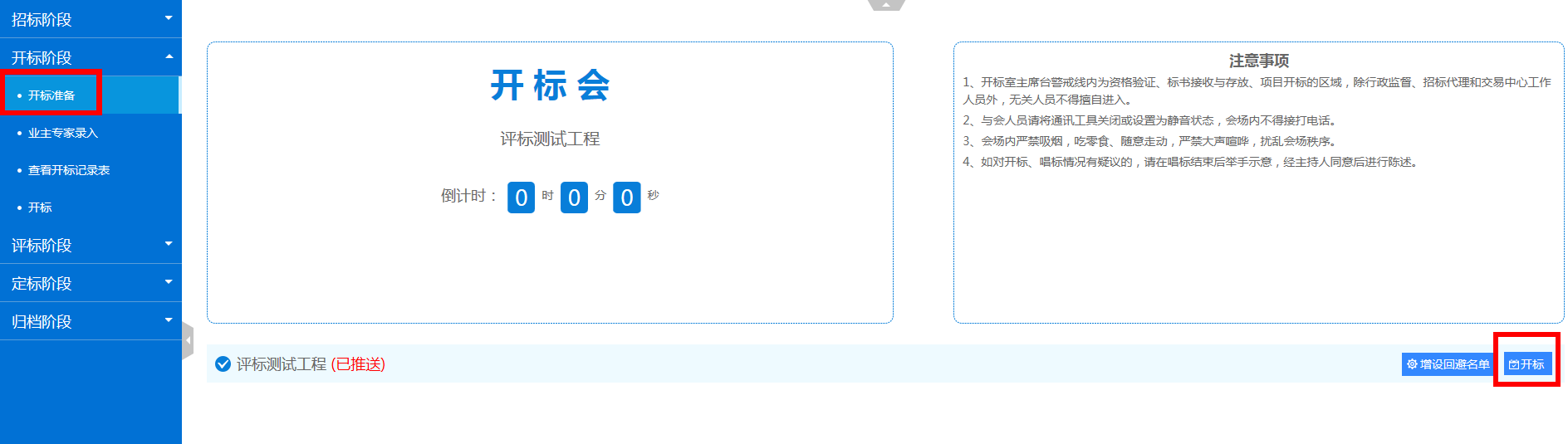 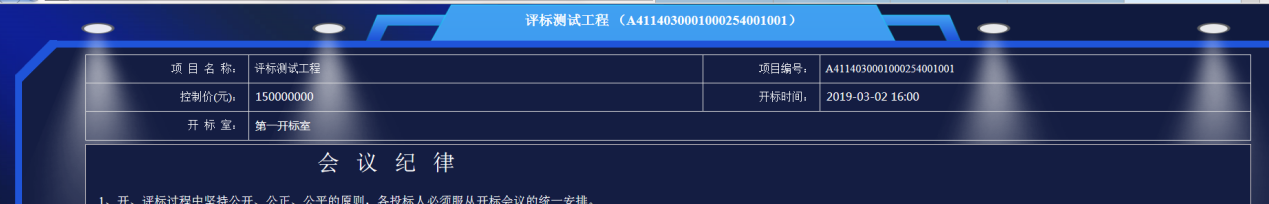 3）点击获取招标文件，（点击后，网页弹出获取参数成功即可，目前获取之后此按钮会变灰）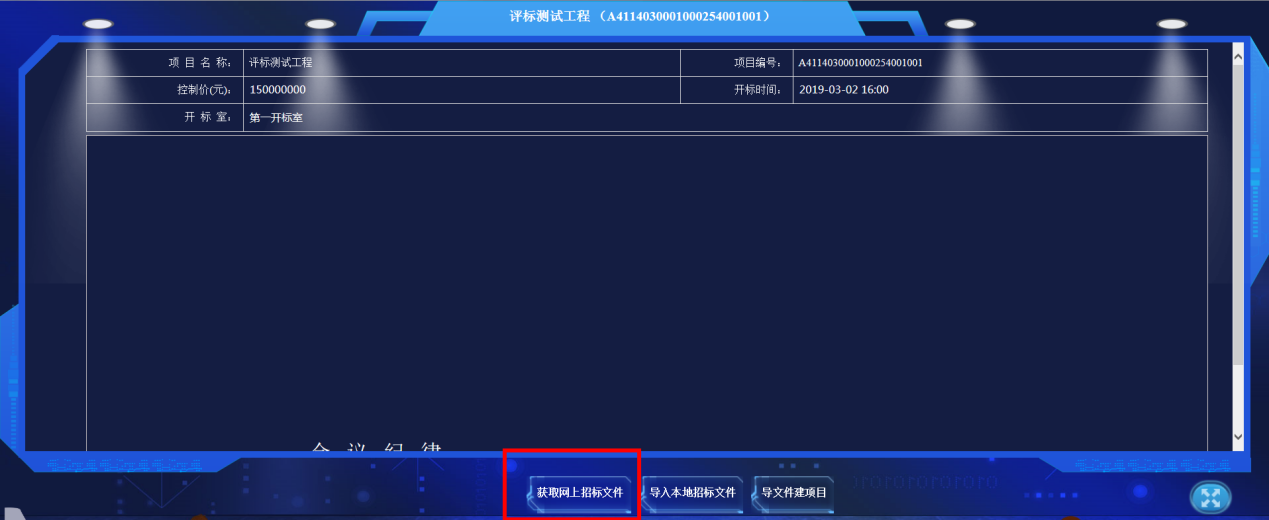 4）网上签到，首选CA签到，若CA签到不成功选择手动签到。（如果手动可以签到而ca不能签到，请代理公司提醒投标单位开标结束后去二楼CA窗口把锁里面的组织机构代码更换为统一社会信用代码）开标截止时间之前一定要签到完成,开标时间结束后点击提取投标人信息，可提取投标人缴纳保证金的信息【实行全过程不见面交易后，由投标人自行签到】  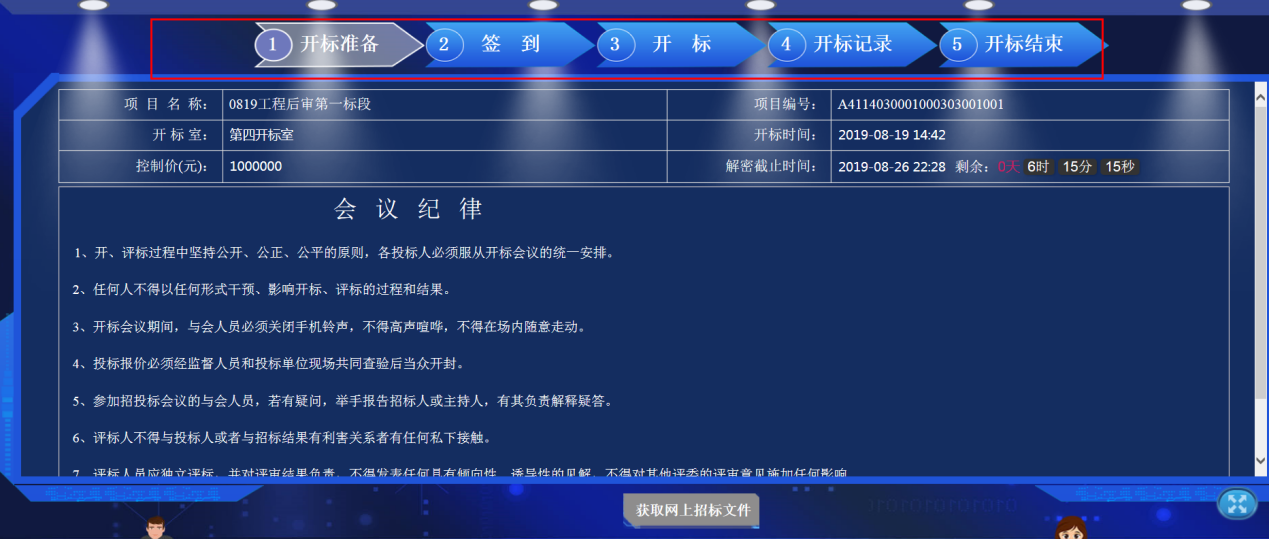 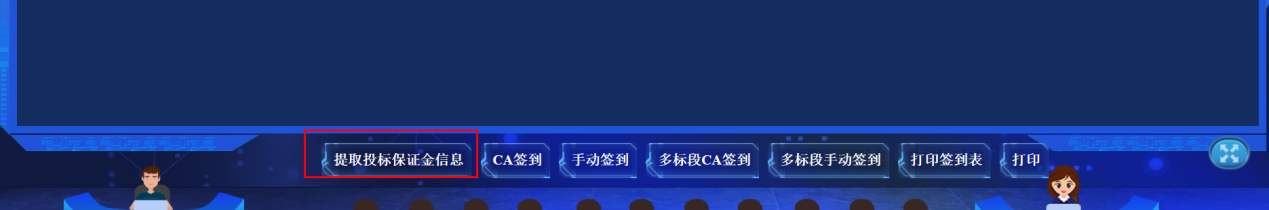 5）开标时间截止之后，进行投标文件的解密，解密网址为http://222.138.172.2:5562/，复制标段编号，插入投标人的CA锁，点击搜索，点击解密。（如果是使用的法人锁加密或忘记CA锁密码，经代理、业主及监督同意后可使用应急解密）【实行全过程不见面交易后，由投标人自行解密】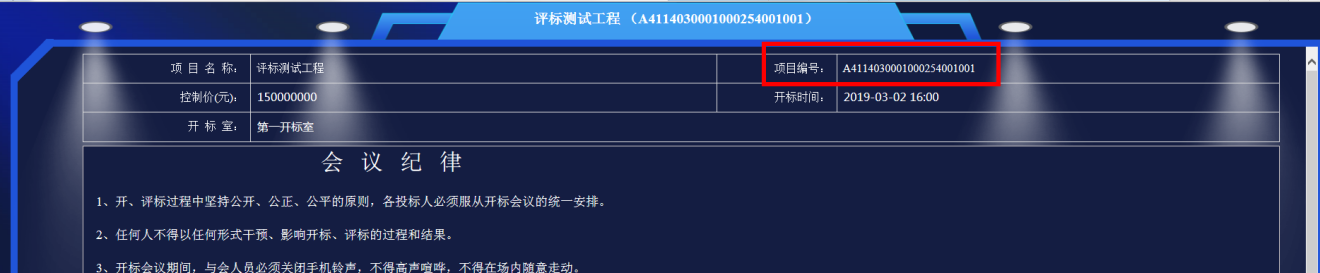 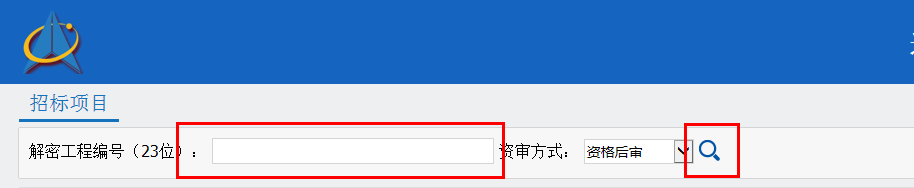 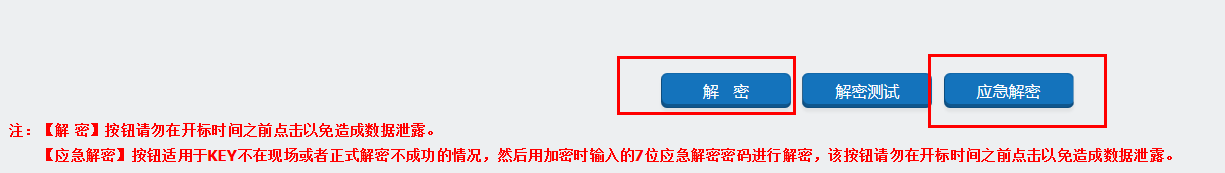 6）解密完成后，看标书状态全部都是已解密后，点击导入解密数据，网页弹出导入成功即可。密封情况依情况选择。然后点击唱标。【目前资格预审项目预审阶段的投标文件无需加密，所以预审阶段无需解密，在开标页面有一个一键获取预审文件，直接点击获取文件即可】（如果有在开标现场废掉的投标人，一定要点拒绝，再点击开标结束）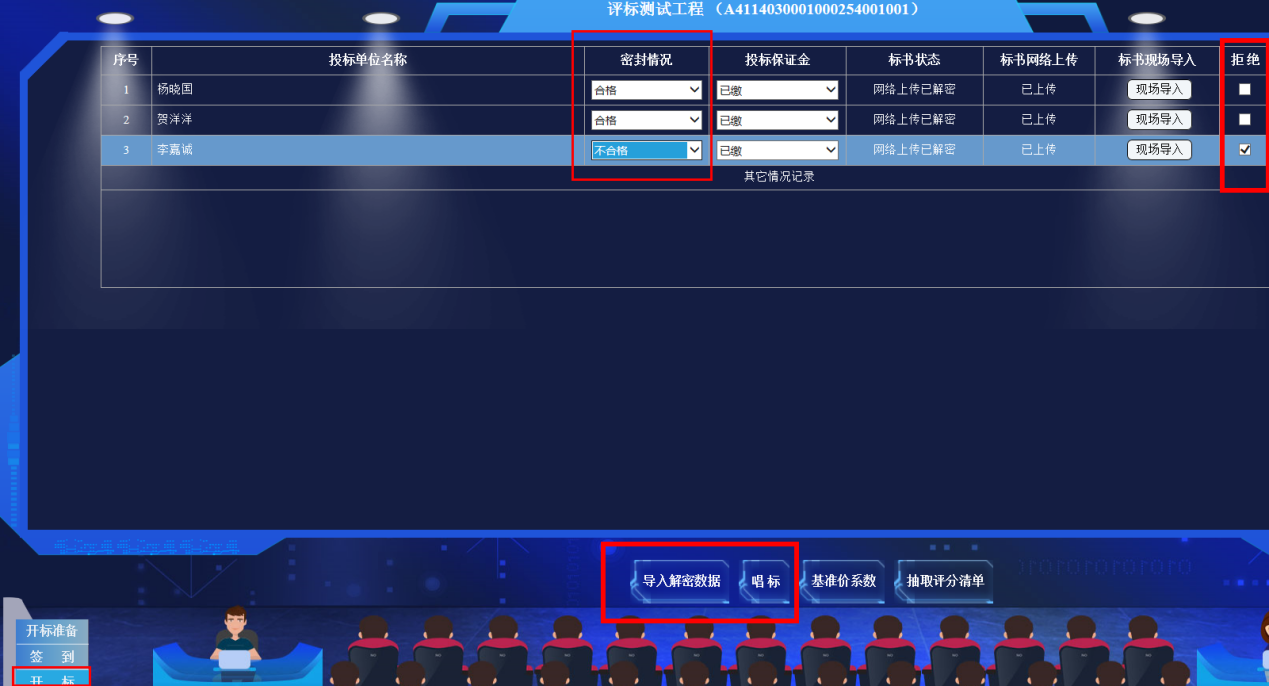 7）如果需要抽取系数，现场抽取后填入基准价系数即可，如果有控制价工程量清单，需要抽取评分清单，请点击评分清单依据招标文件在开标大厅现场抽取。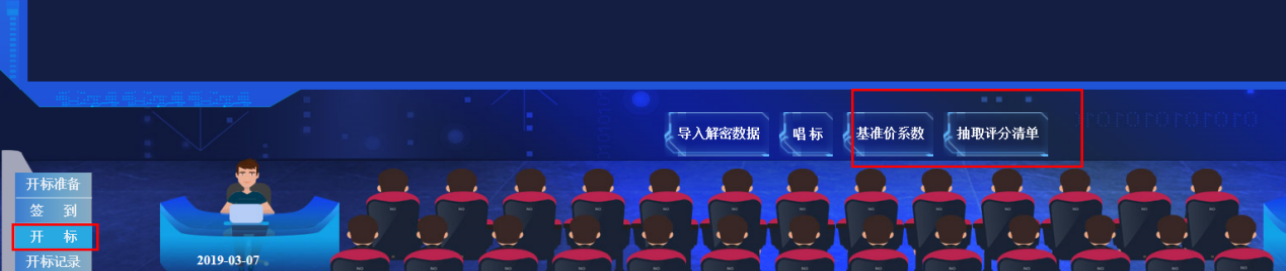 8）一切结束后，生成开标记录表，点击开标结束。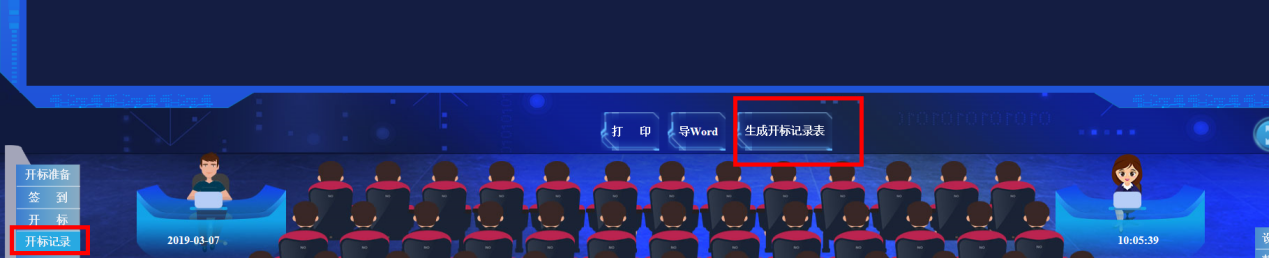 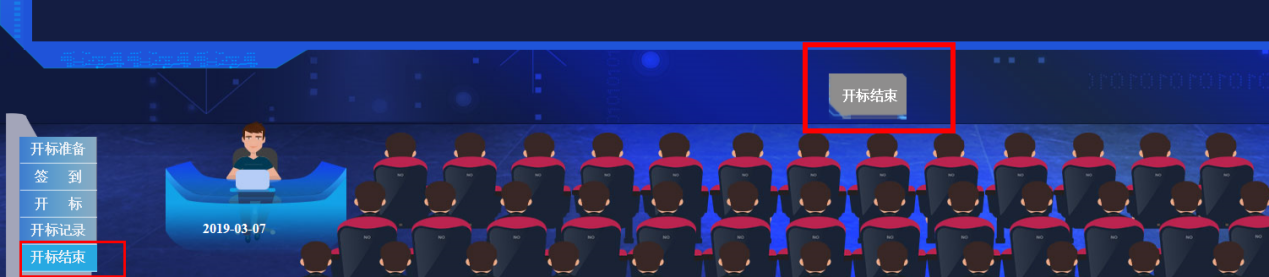 9）开标过程请一定按顺序进行，开标现场如果遇见疑问，请咨询现场技术人员。开标所需安装插件：在商丘市公共资源交易网办事服务专栏-下载专区有BS开标专用工具，把2个文件下载并安装。系统要求：Win7×64位6. 评标6.1 评标委员会6.1.1 评标由招标人依法组建的评标委员会负责。评标委员会由招标人代表和有关技术、经济等方面的专家组成。评标委员会成员人数以及技术、经济等方面专家的确定方式见投标人须知前附表。6.1.2 评标委员会成员有下列情形之一的，应当回避：（1）招标人或投标人的主要负责人的近亲属；（2）项目主管部门或者行政监督部门的人员；（3）与投标人有经济利益关系，可能影响对投标公正评审的；（4）曾因在招标、评标以及其他与招标投标有关活动中从事违法行为而受过行政处罚或刑事处罚的。6.2 评标原则	评标活动遵循公平、公正、科学和择优的原则。6.3 评标评标委员会按照第三章“评标办法”规定的方法、评审因素、标准和程序对投标文件进行评审。第三章“评标办法”没有规定的方法、评审因素和标准，不作为评标依据。7. 合同授予7.1 定标方式除投标人须知前附表规定评标委员会直接确定中标人外，招标人依据评标委员会推荐的中标候选人确定中标人，评标委员会推荐中标候选人的人数见投标人须知前附表。7.2 中标通知在本章第3.3 款规定的投标有效期内，中标（成交）通知书均由招标人及代理机构自行制作，通过交易平台在线发放，中标单位登录交易平台在投标专区自行下载。当中标（成交）通知书发出后，中标人可以登陆交易平台点击对应项目操作—我要投标—操作—下载中标通知书完成自行下载，具体操作流程及注意事项详见附件交易中心通知公告“关于启用中标通知书在线制作发放功能的公告”，同时将中标结果通知未中标的投标人。7.3 履约担保7.3.1在签订合同前，中标人应按投标人须知前附表规定的金额、担保形式和招标文件第四章“合同条款及格式”规定的履约担保格式向招标人提交履约担保。7.3.2 中标人不能按本章第7.3.1项要求提交履约担保的，视为放弃中标，其投标保证金不予退还，给招标人造成的损失超过投标保证金数额的，中标人还应当对超过部分予以赔偿。7.4 签订合同7.4.1招标人和中标人应当自中标通知书发出之日起30天内，根据招标文件和中标人的投标文件订立书面合同。中标人无正当理由拒签合同的，招标人取消其中标资格，其投标保证金不予退还；给招标人造成的损失超过投标保证金数额的，中标人还应当对超过部分予以赔偿。 7.4.2 发出中标通知书后，招标人无正当理由拒签合同的，招标人向中标人退还投标保证金；给中标人造成损失的，还应当赔偿损失。 8. 重新招标和不再招标8.1 重新招标有下列情形之一的，招标人将重新招标：（1）投标截止时间止，投标人少于3个的；（2）经评标委员会评审后否决所有投标的。8.2 不再招标重新招标后投标人仍少于3个或者所有投标被否决的，属于必须审批或核准的工程建设项目，经原审批或核准部门批准后不再进行招标。9. 纪律和监督9.1 对招标人的纪律要求招标人不得泄漏招标投标活动中应当保密的情况和资料，不得与投标人串通损害国家利益、社会公共利益或者他人合法权益。9.2 对投标人的纪律要求投标人不得相互串通投标或者与招标人串通投标，不得向招标人或者评标委员会成员行贿谋取中标，不得以他人名义投标或者以其他方式弄虚作假骗取中标；投标人不得以任何方式干扰、影响评标工作。9.3 对评标委员会成员的纪律要求评标委员会成员不得收受他人的财物或者其他好处，不得向他人透漏对投标文件的评审和比较、中标候选人的推荐情况以及评标有关的其他情况。在评标活动中，评标委员会成员不得擅离职守，影响评标程序正常进行，不得使用第三章“评标办法”没有规定的评审因素和标准进行评标。9.4 对与评标活动有关的工作人员的纪律要求与评标活动有关的工作人员不得收受他人的财物或者其他好处，不得向他人透漏对投标文件的评审和比较、中标候选人的推荐情况以及评标有关的其他情况。在评标活动中，与评标活动有关的工作人员不得擅离职守，影响评标程序正常进行。9.5 询问和质疑9.5.1投标人对招标事项有疑问，可以按照《中华人民共和国招标投标法》的相关规定向招标代理机构提出询问。9.5.2若投标人认为其投标未获公平评审或招标文件、招标过程和中标、成交结果使自己的合法权益受到损害，可以在招标文件或相关法律、法规规定的时间节点内，将质疑书原件送达招标代理机构，提出质疑期限的计算，依照下列规定办理：（1）对招标文件提出质疑的，自投标人获得招标文件之日起计算；（2）对采购过程提出质疑的，应当在评审工作结束之日起计算；（3）对中标、成交结果提出质疑的，自中标评审工作结束之日起计算。9.5.3质疑书应当包括下列主要内容，并按照“谁主张、谁举证”的原则，附上相关证明材料。否则，招标代理机构将不予受理；（1）质疑单位全称、地址、法定代表人、联系人及联系电话、邮政编码等；（2）被质疑采购项目的名称、编号；（3）质疑的具体事项、明确的请求和主张；（4）质疑所依据的法律依据（具体条款）、具体事实和具体理由。质疑书依据、理由部分只有主观陈述、推理、猜测等，而没有提供客观事实依据、法律依据的；（5）质疑事项按照有关法律、法规和规章规定及招标文件要求属于保密或者处于保密阶段的事项，投标单位必须提供正常的信息来源或证据，投标单位不能提供或者拒绝提供合法的信息来源或有效证据的；（6）充足有效的相关证明材料，如果涉及到产品功能或技术指标的，应出具相关制造商的证明文件；（7）质疑材料中有外文资料的，应一并附上中文译文，并以中文译本为准；（8）提起质疑的日期。  9.5.4投标单位质疑实行实名制并须在质疑书上署名。投标单位不得进行虚假、恶意质疑，不得以质疑为手段获取不当得利、实现非法目的。投标人为自然人的，应当由本人签字；投标人为法人的，应当由法定代表人签字或盖章并加盖公章；投标人为其他组织的，应当由主要负责人签字或盖章并加盖公章。投标人其他工作人员或代理人员在质疑书上的署名不具有法律效力。投标人委托代理人办理质疑事宜，应当提交授权委托书，并载明委托代理的具体权限和事项。授权委托书应当由委托人签字并加盖公章。9.5.5提交质疑书时，投标人应同时提交本人身份证，委托他人代理质疑事宜的，还应该提交委托人的身份证。（1）投标人是法人的，应一并提交法人营业执照和法定代表人身份证；投标人是其他组织的，应一并提交其他组织营业执照和主要负责人身份证。（2）投标人应当提供上述证明材料的原件及复印件，原件经招标代理机构核对无误后返还。9.5.6质疑书提交方式。投标人或者其委托代理人应当当面提交质疑书及相关证明材料。投标人以电子邮件、传真等其他方式提交质疑书及相关证明材料的。或者不是投标人或者其委托代理人提交质疑书及相关证明材料的，招标代理机构可以拒收。9.5.7投标人不得虚假质疑和恶意质疑，并对质疑内容的真实性承担责任。投标人或者其他利害关系人通过捏造事实、伪造证明材料等方式提出异议或投诉，阻碍招投标活动正常进行的，属于严重不良行为，代理机构将提出请财政部门将其列入不良行为记录名单，并依法予以处罚。9.5.8招标代理机构将在收到符合上述条件的书面质疑后7个工作日内审查质疑事项，作出答复或相关处理决定，并以书面形式通知质疑投标人和其他有关投标单位，但答复的内容不涉及商业秘密。若质疑涉及招标制度或程序，将被转交政府采购的管理部门审查。9.6.投诉9.6.1质疑投标人对招标代理机构的答复不满意以及招标代理机构未在规定的时间内做出答复的，可以在答复期满后15个工作日内向监督部门投诉。未按规定递交的投诉书，监督部门不予接收。9.6.2监督部门见投标人须知前附表。10. 需要补充的其他内容见投标须知前列表需要补充的其他内容。第三章 评标办法（综合评估法）评标办法前附表商务标清标内容：注：不在上述范围内且不具有实质性影响的内容，均不能作为清标的依据或理由。一、商务标（报价得分）（50分）   工程量清单报价评标基准价按下列公式确定：评标基准价＝招标控制价×K+投标报价×（1－K）其中：投标报价为各投标人有效投标报价去掉一个最高和一个最低报价后的算术平均值。当有效投标少于5家时（不含5家），则以所有有效投标报价的算术平均值作为投标报价。注：①有效投标人指通过清标和初步评审的投标人；    ②K为招标控制价权重系数，0.3≤K≤0.5（K的取值：0.3、0.4、0.5），在开标现场随机抽取。③上述招标控制价、投标报价、有效投标报价在参与评标基准价计算时，均不含：规费、安全文明施工措施费、暂列金额与专业暂估价、增值税。 1、投标报价（30分） 当投标报价与评标基准价相等时，得基本分30分。当投标报价低于评标基准价时，每低1%范围内在基本分30分的基础上减1分，减完为止；当投标报价高于评标基准价时，每高1%范围内在基本分30分的基础上减2分，减完为止。分部分项工程项目清单单价（10分）从招标控制价中分部分项工程项目权重最大的前10-30项清单项目中抽取15项，在剩余的分部分项工程项目清单项目中抽取5项。综合单价基准值是以各有效投标报价中（当有效投标人5名及以上时，去掉1个最高、1个最低值）对应抽取清单项目综合单价的算术平均值。投标人报价在综合单价基准值95%—103%范围内（不含95%和103%）的，每项得0.5分，在综合单价基准值90%—95%范围内（含90%和95%）每项得0.25分，满分共计10分。超出该范围的不得分。    3、措施项目费（不含安全文明措施费）（5分）措施项目费基准值是在招标控制价中措施项目费用80%-110%范围之前的有效投标人所报措施项目费算术平均值。投标所报措施费与措施项目基准值相等得基本分3分。当投标报价低于措施项目基准值时，每低1%在基本分3分的基础上加0.1分，最多加至5分为止；当高于措施项目基准值时，每高于1%时，在基本分3分的基础上扣0.2分，扣完为止。 主要材料单价（5分）从招标控制价中材料总价权重最大的前10-20项材料中抽取6项，在剩余材料中抽取4项。主要材料单价基准值以各有效投标报价中（当有效投标人5名及以上时，去掉1个最高、1个最低值）对应抽取材料单价的算术平均值。当投标人报价在材料单价基准值95%—103%范围内（不含95%和103%）每项得0.5分，在材料基准值90%—95%范围内（含90%和95%）每项得0.25分。超出该范围的不得分。材料单价与综合单价组成中价格不一致时该项为0分。注：针对上述2、4款项中部分分部分项工程项目数量较少、施工工艺简单、主材种类较少而不能满足最低抽项要求的，应将所有分部分项工程项目或主要材料项目纳入评审范围。二、技术标（施工组织设计）（25分）评审内容：以上项目若有缺项，该项为0分。三、综合标（25分）1.评标方法本次评标采用综合评估法。评标委员会对满足招标文件实质性要求的投标文件，按照本章评标办法规定的评分量化标准进行打分，并按得分由高到低顺序推荐 1-3名中标候选人，或根据招标人授权直接确定中标人，但投标报价低于其成本的除外。综合评分相等时，以投标报价低的优先；投标报价也相等的，由招标人或其授权的评标委员会自行确定。2.评审标准2.1初步评审标准2.1.1．形式评审标准：见评标办法前附表。2.1.2．资格评审标准：见评标办法前附表2.1.3．响应性评审标准：见评标办法前附表。2.2分值构成与评分标准2.2.1．分值构成：见评标办法。2.2.2．评标基准价计算评标基准价计算方法：见评标办法。2.2.3．投标报价的偏差率计算投标报价的偏差率计算公式：见评标办法。2.2.4．评分标准：见评标办法。3.评标程序3.1初步评审3.1.1．评标委员会依据本章第 2.1 款规定的标准对投标文件进行初步评审。有一项不符合评审标准的，不得进入详细评审。3.1.2．投标人有以下情形之一的，否决其投标：(1)串通投标或弄虚作假或有其他违法行为的；(2)不按评标委员会要求澄清、说明或补正的；3.1.3．投标报价有算术错误的．评标委员会按以下原则对投标报价进行修正，修正的价格经投标人书面确认后具有约束力。投标人不接受修正价格的，其投标将被否决。（1） 投标文件中的大写金额与小写金额不一致的，以大写金额为准；（2）总价金额与依据单价计算出来的结果不一致的，以单价金额为准修正总价，但单价金额小数点有明显错误的除外。（3）在本条款第（2）条的基础上改正后的报价超出招标控制价的投标文件视为无效投标文件。3.2 详细评审3.2.1．评标委员会按评标办法规定的量化因素和分值进行打分，并计算出综合评估得分。3.2.1 评标委员会按本章评标办法规定的量化因素和分值进行打分，并计算出综合评估得分。（1）按本章技术标评分标准规定的评审因素和分值对技术标（施工组织设计）计算出得分 A；（2）按本章综合标评分标准规定的评审因素和分值对综合标计算出得分 B；（3）按本章商务标评分标准规定的评审因素和分值对商务标（报价得分）计算出得分 C；3.2.2 评分分值计算保留小数点后两位，小数点后第三位“四舍五入”。3.2.3 投标人得分=A+B+C3.2.4 评标委员会发现投标人的报价明显低于其他投标报价，或者在设有标底时明显低于标底，使得其投标报价可能低于其个别成本的，应当要求该投标人作出书面说明并提供相应的证明材料。投标人不能合理说明或者不能提供相应证明材料的，评标委员会应当认定该投标人以低于成本报价竞标，否决其投标。3.3 投标文件的澄清和补正3.3.1 在评标过程中，评标委员会可以书面形式要求投标人对所提交投标文件中不明确的内容进行书面澄清或说明，或者对细微偏差进行补正。评标委员会不接受投标入主动提出的澄清、说明或补正。3.3.2 澄清、说明和补正不得改变投标文件的实质性内容（算术性错误修正的除外）投标人的书面澄清、说明和补正属于投标文件的组成部分。3.3.3 评标委员会对投标人提交的澄清、说明或补正有疑问的，可以要求投标人进一岁澄清、说明或补正，直至满足评标委员会的要求。3.4 评标结果3.4.1．评标委员会按照得分由高到低的顺序推荐中标候选人。3.4.2．评标委员会完成评标后，应当向招标人提交书面评标报告。第四章 合同条款及格式（GF—2017—0201）建设工程施工合同
（示范文本）住房城乡建设部国家工商行政管理总局第一部分 合同协议书发包人（全称）:承包人（全称）：根据《中华人民共和国合同法》、《中华人民共和国建筑法》及有关法律规定，遵循平等、自愿、公平和诚实信用的原则，双方就工程施工及有关事项协商一致，共同达成如下协议：一、工程概况1.工程名称：2.工程地点3.工程立项批准文号： 4.资金来源：企业自筹5.工程内容：群体工程应附《承包人承揽工程项目一览表》（附件1）。6.工程承包范围：二、合同工期计划开工日期：  年  月  日。计划竣工日期：  年  月  日。工期总日历天数：天。工期总日历天数与根据前述计划开竣工日期计算的工期天数不一致的，以工期计划开竣工日期为准。三、质量标准工程质量符合  合格   标准。四、签约合同价与合同价格形式	1.签约合同价为：人民币（大写）其中：税金：     人民币（大写）（2）安全文明施工费：人民币（大写）（3）材料和工程设备暂估价金额：人民币（大写）       /        (¥      /    元)；（4）专业工程暂估价金额：人民币（大写）       /        (¥     /     元)；（5）暂列金额：人民币（大写）        /       (¥     /    元)。2.合同价格形式：五、项目经理承包人项目经理：六、合同文件构成本协议书与下列文件一起构成合同文件：（1）中标通知书；（2）投标函及其附录； （3）专用合同条款及其附件；（4）通用合同条款；（5）技术标准和要求；（6）图纸；（7）已标价工程量清单或预算书；（8）其他合同文件。在合同订立及履行过程中形成的与合同有关的文件均构成合同文件组成部分。上述各项合同文件包括合同当事人就该项合同文件所作出的补充和修改，属于同一类内容的文件，应以最新签署的为准。专用合同条款及其附件须经合同当事人签字或盖章。七、承诺1.发包人承诺按照法律规定履行项目审批手续、筹集工程建设资金并按照合同约定的期限和方式支付合同价款。2.承包人承诺按照法律规定及合同约定组织完成工程施工，确保工程质量和安全，不进行转包及违法分包，并在缺陷责任期及保修期内承担相应的工程维修责任。3.发包人和承包人通过招投标形式签订合同的，双方理解并承诺不再就同一工程另行签订与合同实质性内容相背离的协议。八、词语含义本协议书中词语含义与第二部分通用合同条款中赋予的含义相同。九、签订时间本合同于年月日签订。十、签订地点本合同在签订。十一、补充协议合同未尽事宜，合同当事人另行签订补充协议，补充协议是合同的组成部分。十二、合同生效本合同自     签字盖章之日起       生效。十三、合同份数本合同一式份，均具有同等法律效力，发包人执份，承包人执份。发包人：  (公章)承包人：  (公章)法定代表人或其委托代理人：           法定代表人或其委托代理人：（签字）                                   （签字）组织机构代码：                 组织机构代码：   地  址：     地  址： 邮政编码：   邮政编码：  法定代表人：法定代表人：委托代理人： 委托代理人：  电  话：电  话：传  真： 传  真：   电子信箱：电子信箱：   开户银行： 开户银行：账  号：     账 号：第二节  通用合同条款（通用合同条款直接引用住房和城乡建设部和国家工商行政管理总局制定的《建设工程施工合同（示范文本）》（GF-2017-0201）第二部分“通用合同条款”）第三部分 专用合同条款1. 一般约定1.1 词语定义1.1.1合同1.1.1.1其他合同文件包括：（1）合同协议书；（2）中标通知书；（3）招标文件、答疑、变更、补遗（含评标期间和合同谈判过程中的澄清文件和补充资料）等招标过程中文字文件；（4）投标函（含投标承诺所有内容）及其附录；（5）专用合同条款及其附件；（6）通用合同条款；（7）技术标准和要求；（8）图纸；（9）已标价工程量清单或预算书；（10）其他合同文件。在合同订立及履行过程中形成的与合同有关的文件均构成合同文件组成部分。上述各项合同文件包括合同当事人就该项合同文件所做出的补充和修改，属于同一类内容的文件，应以最新签署的为准。专用合同条款及其附件须经合同当事人签字或盖章。1.1.2 合同当事人及其他相关方1.1.2.1监理人：1.1.2.2设计人1.1.3 工程和设备1.1.3.1 作为施工现场组成部分的其他场所包括：1.1.3.2 永久占地包括：1.1.3.3临时占地包括：1.3法律 适用于合同的其他规范性文件：《中华人民共和国建筑法》、《中华人民共和国合同法》、《中华人民共和国招标投标法》、《建设工程质量管理条例》、《建筑工程安全生产管理条例》等国家、部委相关法律、法规。1.4 标准和规范1.4.1适用于工程的标准规范包括：执行中华人民共和国现行法律、法规及河南省和商丘市现行的施工规范、技术规范、质量标准及有关操作规程1.4.2 发包人提供国外标准、规范的名称：    /   ；发包人提供国外标准、规范的份数：      /    ；发包人提供国外标准、规范的名称：    /     。1.4.3发包人对工程的技术标准和功能要求的特殊要求：  /  。1.5 合同文件的优先顺序合同文件组成及优先顺序为：（1）合同协议书；（2）中标通知书；（3）招标文件、答疑、变更、补遗（含评标期间和合同谈判过程中的澄清文件和补充资料）等招标过程中文字文件；（4）投标函（含投标承诺所有内容）及其附录；（5）专用合同条款及其附件；（6）通用合同条款；（7）技术标准和要求；（8）图纸；（9）已标价工程量清单或预算书；（10）其他合同文件。1.6 图纸和承包人文件	1.6.1 图纸的提供发包人向承包人提供图纸的期限：合同签订后7日内；发包人向承包人提供图纸的数量：两套完整的施工设计图纸；发包人向承包人提供图纸的内容：本项目用地红线范围内的全部施工内容（具体数量以本工程施工设计图纸目录为准）。1.6.2承包人文件需要由承包人提供的文件，包括：根据现场情况编制完整的、切实可行的施工组织设计，经监理单位、建设单位审核合格后方可施工。根据项目的工期总目标编制项目总进度计划，并在开工前一周提供施工进度总计划、施工组织设计和材料（设备）进场计划表等资料。工程的进展不符合进度计划时，发包人及监理单位可要求承包人修改计划。除本合同另有规定外，因承包人引起的计划修改或其他原因都不得造成完成期限的延误，因进度计划修改造成的费用增加由承包人承担；承包人提供的文件的期限为： 见上述条款 ；承包人提供的文件的数量为：依据发包人的实际需要；承包人提供的文件的形式为：书面形式，以上资料必须经总监理工程师签字认可后报发包人；发包人审批承包人文件的期限：发包人收到承包人齐全的文件后7日内。1.6.3 现场图纸准备关于现场图纸准备的约定： 专供发包人、监理人及有关人员进行工程检查的图纸和承包人文件应与承包人自用图纸和文件分别保管，避免混用和共用。1.7 联络1.7.1发包人和承包人应当在  2 天内将与合同有关的通知、批准、证明、证书、指示、指令、要求、请求、同意、意见、确定和决定等书面函件送达对方当事人。1.7.2 发包人接收文件的地点：发包人指定的接收人为：。承包人接收文件的地点：；承包人指定的接收人为：。监理人接收文件的地点：；监理人指定的接收人为：。    1.8 严禁贿赂1.9 交通运输1.9.1 出入现场的权利关于出入现场的权利的约定：执行通用条款。1.9.2 场内交通关于场外交通和场内交通的边界的约定：本项目用地红线为界。关于发包人向承包人免费提供满足工程施工需要的场内道路和交通设施的约定： 无 。1.9.3超大件和超重件的运输运输超大件或超重件所需的道路和桥梁临时加固改造费用和其他有关费用由  承包方  承担。1.10 知识产权1.10.1关于发包人提供给承包人的图纸、发包人为实施工程自行编制或委托编制的技术规范以及反映发包人关于合同要求或其他类似性质的文件的著作权的归属：属于发包人。关于发包人提供的上述文件的使用限制的要求：承包人可以为实现合同而复制、使用此类文件，但不能用于与合同无关的其他事项。1.10.2 关于承包人为实施工程所编制文件的著作权的归属：属于承包人 。关于承包人提供的上述文件的使用限制的要求：从文件提供给发包人并签收之日起到工程竣工结算审计结束止。1.10.3承包人在施工过程中所采用的专利、专有技术、技术秘密的使用费的承担方式：由承包人承担  。1.11工程量清单错误的修正出现工程量清单错误时，是否调整合同价格：  是    。允许调整合同价格的工程量偏差范围： /  。   2. 发包人2.1发包人代表发包人代表：姓    名：身份证号：职    务：联系电话：电子信箱：通信地址：。发包人对发包人代表的授权范围如下：作为发包人驻工地代表，代表发包人负责整个工程的管理工作，审核有关文件资料 ；主持该项目施工过程中及保修阶段的全过程管理；负责安全、质量、进度，监督材料、设备的定样，材料价格的确认；以及代表发包人对工程量造价的核算和工程结算、工程安全、质量、进度、变更、认价、工程量的增减等所有相关文件的签字确认。2.2 施工现场、施工条件和基础资料的提供2.2.1 提供施工现场关于发包人移交施工现场的期限要求：开工前 7 天完成。2.2.2 提供施工条件关于发包人应负责提供施工所需要的条件，包括：水准点与座标控制点、工程地质资料和地下管线资料、相关施工许可证手续。2.3 资金来源证明及支付担保发包人提供资金来源证明的期限要求： /         。发包人是否提供支付担保：    /         。发包人提供支付担保的形式 /                 。3. 承包人3.1 承包人的一般义务（1）承包人提交的竣工资料的内容：按相关标准要求承包人需要提交的竣工资料套数：叁套  。承包人提交的竣工资料的费用承担：  由承包人承担  。承包人提交的竣工资料移交时间： 竣工验收后7日内。承包人提交的竣工资料形式要求：书面及电子文档 。（2）承包人应履行的其他义务：3.2 项目经理3.2.1 项目经理：姓    名：身份证号：建造师执业资格等级：建造师注册证书号：建造师执业印章号：安全生产考核合格证书号：联系电话：电子信箱：通信地址：承包人对项目经理的授权范围如下：代表承包人履行合同，遵照执行国家有关法律法规和承包人各项管理规章制度。 关于项目经理每月在施工现场的时间要求： 驻工地每月不少于22天 。承包人未提交劳动合同，以及没有为项目经理缴纳社会保险证明的违约责任： 承包人在收到提交要求后7天内补齐， 7天内不能补齐的承担违约金50万元。项目经理未经批准，擅自离开施工现场的违约责任：擅自离场，承包人应承担违约金2000元/次。3.2.2 承包人擅自更换项目经理的违约责任：如承包人擅自更换项目经理应承担违约金20000.00元并撤销其更换决定；原则上不允许更换中标项目经理，若须更换项目经理，需经发包人书面同意，并缴纳更换费用20000元。3.2.3 承包人无正当理由拒绝更换项目经理的违约责任：如果发包人认为项目经理不能履约合同，可向承包人书面发出更换项目经理通知并阐述具体原因。承包人如无正当理由，应当在收到通知书后7天内更换项目经理，否则承担20000元的违约金。3.3 承包人人员3.3.1 承包人提交项目管理机构及施工现场管理人员安排报告的期限：接到中标通知后开工前7天内，承包人提交项目管理机构及施工现场管理人员名单，且项目管理机构人员必须为中标单位投标文件中的在职人员，否则视为违约，承担违约金10000元/人次。3.3.2 承包人无正当理由拒绝撤换主要施工管理人员的违约责任：在接到更换通知后7天内更换，否则承担10000元的违约金 。3.3.3 承包人主要施工管理人员离开施工现场的批准要求：执行通用合同条款 。3.3.4承包人擅自更换主要施工管理人员的违约责任：承包人如更换主要施工管理人员应征得发包人书面同意，若擅自更换主要施工管理人员承担10000元/人次的违约金。承包人主要施工管理人员擅自离开施工现场的违约责任：每人每天2000.00元违约金。3.5 分包3.5.1 分包的一般约定禁止分包的工程包括： 所有工程 。主体结构、关键性工作的范围：/   。 3.5.2分包的确定允许分包的专业工程包括： /      。其他关于分包的约定：     /          。3.5.4 分包合同价款关于分包合同价款支付的约定：    /    。3.6 工程照管与成品、半成品保护承包人负责照管工程及工程相关的材料、工程设备的起始时间：执行通用合同条款。3.7 履约担保承包人是否提供履约担保：  提供  。承包人提供履约担保的形式、金额及期限的：履约担保的形式：现金或银行保函履约担保的金额：5000万元承包人在签订合同前将履约保证金打入发包人对公账户。履约保证金的有效期：自本合同生效之日起至本工程竣工验收之日止。履约担保的退还：交纳履约保证金作为其向发包人履行合同义务的保证。若无违约情况，于合同履行完毕后无息退还。4. 监理人4.1监理人的一般规定关于监理人的监理内容： 见《建设工程监理委托合同》 。关于监理人的监理权限：  见《建设工程监理委托合同》 。 关于监理人在施工现场的办公场所、生活场所的提供和费用承担的约定：  提供2间办公用房，费用由承包人承担。4.2 监理人员总监理工程师：姓    名：职    务：监理工程师执业资格证书号：联系电话：电子信箱：通信地址：关于监理人的其他约定：4.3 商定或确定在发包人和承包人不能通过协商达成一致意见时，发包人授权监理人对以下事项进行确定：（1）              /                     ；（2）                /                   ；（3）              /                     。5. 工程质量5.1 质量要求5.1.1 质量标准：合格5.2 隐蔽工程检查5.2.1承包人提前通知监理人隐蔽工程检查的期限的约定：提前48小时书面通知。监理人不能按时进行检查时，应提前   24    小时提交书面延期要求。关于延期最长不得超过：   48  小时。6. 安全文明施工与环境保护6.1安全文明施工6.1.1 项目安全生产的达标目标及相应事项的约定：  工程施工期间零死亡、无重大安全生产事故。非发包人原因造成的一切安全事故均由承包人负责，并承担由此给发包人造成的损失。 6.1.2 文明施工合同当事人对文明施工的要求：符合当地安全文明工地合格标准。6.1.3 关于安全文明施工费支付比例和支付期限的约定： /  关于扬尘治理费用计取的约定：扬尘治理费用取费标准执行商丘市扬尘治理相关文件的标准，若无，执行河南省最新发布的扬尘治理相关文件的标准。7. 工期和进度7.1 施工组织设计7.1.1 合同当事人约定的施工组织设计应包括的其他内容：执行通用合同条款。7.1.2 施工组织设计的提交和修改承包人提交详细施工组织设计的期限的约定：开工日七日前。发包人和监理人在收到详细的施工组织设计后确认或提出修改意见的期限：收到《施工组织设计》7天内予以批复。7.2 施工进度计划7.2.2 施工进度计划的修订发包人和监理人在收到修订的施工进度计划后确认或提出修改意见的期限：收到后7天内 。7.3 开工7.3.1 开工准备关于承包人提交工程开工报审表的期限：执行通用合同条款。关于发包人应完成的其他开工准备工作及期限：开工前。关于承包人应完成的其他开工准备工作及期限：开工前30日内。7.3.2开工通知因发包人原因造成监理人未能在计划开工日期之日起 60 天内发出开工通知的，承包人有权提出价格调整要求，或者解除合同。7.4 测量放线7.4.1发包人通过监理人向承包人提供测量基准点、基准线和水准点及其书面资料的期限：开工日期7天前。发包人应对其提供的测量基准点、基准线和水准点及其书面资料的真实性、准确性和完整性负责。承包人发现发包人提供的测量基准点、基准线和水准点及其书面资料存在错误或疏漏的，应及时通知监理人。监理人应及时报告发包人，并会同发包人和承包人予以核实。发包人应就如何处理和是否继续施工作出决定，并通知监理人和承包人。7.5 工期延误7.5.1 因发包人原因导致工期延误（1）因发包人原因导致工期延误的其他情形：由于发包人原因延误，工期顺延。7.5.2 因承包人原因导致工期延误因承包人原因造成工期延误，逾期竣工违约金的计算方法为：如果因承包人原因造成工期延误，如逾期十天以内含十天，单体楼罚2000元每天计算，如逾期超过十天单体楼罚4000元每天计算。因承包人原因造成工期延误，逾期竣工违约金的上限： 无 。如与国家和地方政府要求政策性停工的（如：环保治理、大气污染防治等），经发包人、监理人书面认可后方可顺延总工期。7.6 不利物质条件不利物质条件的其他情形和有关约定：   执行通用条款 。7.7异常恶劣的气候条件发包人和承包人同意以下情形视为异常恶劣的气候条件：（1）日降雨量大于100mm的雨日超过1天；（2）8级以上的大风； （3）连续三日日气温40℃以上的高温；（4）连续三日日气温-15℃以下的严寒； （5）造成工程损坏的50年一遇冰雹和大雪灾。以上气候条件的认定依当地气象部门发布的为准。7.9 提前竣工的奖励7.9.1提前竣工的奖励： /  8. 材料与设备8.1材料与工程设备的保管与使用8.1.1发包人供应的材料设备的保管费用的承担：由承包人承担。8.2 样品8.2.1样品的报送与封存需要承包人报送样品的材料或工程设备，样品的种类、名称、规格、数量要求：按照现行有关规范规定执行8.3 施工设备和临时设施8.3.1 承包人提供的施工设备和临时设施关于修建临时设施费用承担的约定：由承包人自行承担。9. 试验与检验9.1试验设备与试验人员9.1.1 试验设备施工现场需要配置的试验场所：按照通用合同条款执行  。施工现场需要配备的试验设备： 按照通用合同条款执行。施工现场需要具备的其他试验条件： 按照通用合同条款执行。9.2现场工艺试验现场工艺试验的有关约定：按照现行有关规范规定执行。10. 变更10.1变更的范围关于变更的范围的约定：工程中若确需要设计变更的，由提出方填报设计变更申请单并经发包人、设计人、评审中心同意后方可变更。10.2 变更估价10.2.1 变更估价原则关于变更估价的约定: 工程变更引起已标价工程量清单项目或其工程数量发生变化，应按照下列规定调整： 1．已标价工程量清单中有适用于变更工程项目的，采用该项目的单价；但当工程变更导致该清单项目的工程数量发生变化，且工程量偏差超过15%，此时，该项目单价的调整应按照《建设工程工程量清单计价规范》第 9.6.2 条的规定调整。 2．已标价工程量清单中没有适用、但有类似于变更工程项目的，可在合理范围内参照类似项目的单价； 3．已标价工程量清单中没有适用也没有类似于变更工程项目的，由承包人根据变更工程资料、计量规则和计价办法、工程造价管理机构发布的信息价格和承包人报价浮动率提出变更工程项目的单价，报发包人确认后调整。承包人报价浮动率可按下列公式计算： 招标工程：承包人报价浮动率 L=（1—中标价/招标控制价）×100%； 非招标工程：承包人报价浮动率 L=（1—报价值/施工图预算）×100% 4．已标价工程量清单中没有适用也没有类似于变更工程项目，且工程造价管理机构发布的信息价格缺价的，由承包人根据变更工程资料、计量规则、计价办法和通过市场调查等取得有合法依据的市场价格提出变更工程项目的单价，报发包人确认后调整。 5.变更价款按审定金额进入工程进度款支付并计入工程竣工结算价款。6.变更的工程量以发包人和承包人共同确认的工程量为准。关于变更估价的程序：通用条款中“发包人应在承包人提交变更估价申请后14天内审批完毕。发包人逾期未完成审批或未提出异议的，视为认可承包人提交的变更估价申请”不适用本合同。10.3承包人的合理化建议监理人审查承包人合理化建议的期限：  收到后7天内 。发包人审批承包人合理化建议的期限： 收到后7天内  。承包人提出的合理化建议降低了合同价格或者提高了工程经济效益的奖励的方法和金额为：/。10.4暂估价暂估价材料和工程设备的明细详见附件：《暂估价一览表》。10.4.1 依法必须招标的暂估价项目对于依法必须招标的暂估价项目的确认和批准采取第/种方式确定。10.4.2 不属于依法必须招标的暂估价项目对于不属于依法必须招标的暂估价项目的确认和批准采取第/种方式确定。第3种方式：承包人直接实施的暂估价项目承包人直接实施的暂估价项目的约定：/。10.5 暂列金额合同当事人关于暂列金额使用的约定： / 11. 价格调整11.1 市场价格波动引起的调整市场价格波动是否调整合同价格的约定：  是  因市场价格波动调整合同价格，采用以下第2种方式对合同价格进行调整：第1种方式：采用价格指数进行价格调整。关于各可调因子、定值和变值权重，以及基本价格指数及其来源的约定：        /      ；  第2种方式：采用造价信息进行价格调整。关于基准价格的约定：以2019年第六期的信息价为准。在合同工期内，材料价格发生波动时，波动幅度在±5%以内（含±5）的，材料价差不进行调整；波动幅度超过±5%的，对超出部分调整材料价差。可调差材料（调差仅限价差和税金）：钢筋、商砼、砂浆、加气块。第3种方式：其他价格调整方式： /  12. 合同价格、计量与支付12.1 合同价格形式1、单价合同。综合单价包含的风险范围：/。风险费用的计算方法：/。风险范围以外合同价格的调整方法：/。2、总价合同。总价包含的风险范围： /。风险费用的计算方法： /。风险范围以外合同价格的调整方法： /。3、其他价格方式：/ 。4、工程完工后，最终结算价款=【合同价+（或－）需进行调整或变更的工程价款】12.2 预付款12.2.1 预付款的支付预付款支付比例或金额：  无 。12.2.2 预付款担保承包人提交预付款担保的期限：。预付款担保的形式为：。12.3 计量12.3.1 计量原则工程量计算规则：12.3.2 计量周期关于计量周期的约定： 双月计量  。12.3.3 单价合同的计量关于单价合同计量的约定：。12.3.4 总价合同的计量关于总价合同计量的约定： 。12.3.5总价合同采用支付分解表计量支付的，是否适用第12.3.4 项〔总价合同的计量〕约定进行计量：。12.3.6 其他价格形式合同的计量其他价格形式的计量方式和程序：。12.3.7结算价款的确定：以财政评审中心的评审价款为准。12.4 工程进度款支付12.4.1 付款周期关于付款周期的约定：双月计量，每个付款周期的前月20日由施工单位报送形象进度计量书，经监理单位及建设单位确认后交至评审中心进行评审。竣工结算完成后，支付至结算价款的50%；竣工结算后12个月支付至结算价款的80%；竣工结算后24个月支付至结算价款的97%；质保期结束后支付至结算价款的99.5%。12.4.2 进度付款关于进度付款约定：双月计量；按双月支付经评审的形象进度计量款的50%。12.4.3 进度付款申请单的提交（1）单价合同进度付款申请单提交的约定：（2）总价合同进度付款申请单提交的约定：。（3）其他价格形式合同进度付款申请单提交的约定：。12.4.4 进度款审核和支付（1）监理人审查并报送发包人的期限： 收到承包人进度付款申请表以及相关资料后7天内完成审查并报送发包人  。发包人完成审批并签发进度款支付证书的期限：财政评审完成后10天以内  。（2）发包人支付进度款的期限：见12.4.1条款。发包人逾期支付进度款的违约金的计算方式：。12.4.5支付分解表的编制12.4.5.1总价合同支付分解表的编制与审批：。12.4.5.2单价合同的总价项目支付分解表的编制与审批：。13. 验收和工程试车13.1 分部分项工程验收13.1.2监理人不能按时进行验收时，应提前 24 小时提交书面延期要求。关于延期最长不得超过：  48  小时。13.2 竣工验收13.2.1竣工验收程序关于竣工验收程序的约定：。发包人不按照本项约定组织竣工验收、颁发工程接收证书的违约金的计算方法： 按照通用合同条款及商丘市住房和城乡建设局有关规定执行 。发包人不按照本项约定组织竣工验收、颁发工程接收证书的违约金的计算方法：每延期一天承担违约金2000元。13.2.2移交、接收全部与部分工程承包人向发包人移交工程的期限：整体工程竣工验收合格7天内。发包人未按本合同约定接收全部或部分工程的，违约金的计算方法为：/。承包人未按时移交工程的，违约金的计算方法为：  每延期一天承担违约金2000元。13.3 工程试车13.3.1 试车程序工程试车内容：  按照现行有关法律规定执行    。（1）单机无负荷试车费用由   /   承担；（2）无负荷联动试车费用由   /   承担。13.3.2 投料试车关于投料试车相关事项的约定：  /  。13.4 竣工退场13.4.1 竣工退场承包人完成竣工退场的期限： 在工程移交后30天内  。14. 竣工结算14.1 竣工结算申请承包人提交竣工结算申请单的期限： 相应批次竣工验收后30天内。竣工结算申请单应包括的内容：  执行通用条款  。14.2 竣工结算审核发包人审批竣工付款申请单的期限：发包人在收到承包人提交的真实完整的竣工结算资料后三个月内完成竣工结算审核（包括财评中心等相关职能部门审核），承包人应对竣工结算资料的真实性和完整性负责。发包人完成竣工付款的期限：工程经建设行政主管部门竣工验收合格，由财政评审审定后10天内 。关于竣工付款证书异议部分复核的方式和程序：由市或省定额站裁定，达不成一致的双方另行协商。协商不成可向工程所在地人民法院起诉。14.4 最终结清14.4.1 最终结清申请单承包人提交最终结清申请单的份数：  。承包人提交最终结算申请单的期限： 。14.4.2 最终结清证书和支付（1）发包人完成最终结清申请单的审批并颁发最终结清证书的期限：         。（2）发包人完成支付的期限：           。15. 缺陷责任期与保修15.1缺陷责任期缺陷责任期的具体期限：  自工程竣工验收合格之日起两年后，发包人在30天内返还竣工结算价格2.5%的质保金（扣除维修及应扣费用），剩余0.5%的质保金在自工程竣工验收合格之日起五年后在屋面防水工程、有防水要求的卫生间、房间和外墙面的防渗保修期满后30天内返还（扣除维修及应扣费用）。15.2质量保证金关于是否扣留质量保证金的约定：是。15.2.1 承包人提供质量保证金的方式质量保证金采用以下第（2）种方式：（1）质量保证金保函，保证金额为：   /      ； （2）3  %的工程款；（3）其他方式:          /       。15.2.2 质量保证金的扣留质量保证金的扣留采取以下第  2   种方式：（1）在支付工程进度款时逐次扣留，在此情形下，质量保证金的计算基数不包括预付款的支付、扣回以及价格调整的金额；（2）工程竣工结算时一次性扣留质量保证金；（3）其他扣留方式:    /     。关于质量保证金的补充约定：      /    。15.3保修15.3.1 保修责任工程保修期为：执行《建设工程质量管理条例》规定，详见工程质量保修书 。15.3.2 修复通知承包人收到保修通知并到达工程现场的合理时间： 属于保修范围、内容的项目，承包人应当在接到维修通知之日起 2 天内派人维修。  。16. 违约16.1 发包人违约16.1.1发包人违约的情形发包人违约的其他情形：  /   。 16.1.2 发包人违约的责任发包人违约责任的承担方式和计算方法：（1）因发包人原因未能在计划开工日期前7天内下达开工通知的违约责任：   /       。（2）因发包人原因未能按合同约定支付合同价款的违约责任： 发包人不能及时支付工程款时，承包人不得以此为由影响正常施工 。（3）发包人违反第10.1款〔变更的范围〕第（2）项约定，自行实施被取消的工作或转由他人实施的违约责任：   双方另行协商    。（4）发包人提供的材料、工程设备的规格、数量或质量不符合合同约定，或因发包人原因导致交货日期延误或交货地点变更等情况的违约责任：   双方另行协商    。（5）因发包人违反合同约定造成暂停施工的违约责任： 双方另行协商。（6）发包人无正当理由没有在约定期限内发出复工指示，导致承包人无法复工的违约责任：   双方另行协商    。（7）其他：           /       。16.1.3 因发包人违约解除合同承包人按16.1.1项〔发包人违约的情形〕约定暂停施工满 30  天后发包人仍不纠正其违约行为并致使合同目的不能实现的，承包人有权解除合同。16.2 承包人违约16.2.1 承包人违约的情形承包人违约的其他情形：  /16.2.2承包人违约的责任承包人违约责任的承担方式和计算方法：  每延期一天承担违约金2000元，并赔偿发包人损失    。    16.2.3 因承包人违约解除合同关于承包人违约解除合同的特别约定：承包人未能按照监理人和发包人认可的进度计划组织施工，造成工期延误累计超过30天及以上的，经监理人多次通知仍不能按要求整改到位，发包人有权单方解除合同，承包人承担违约责任，并赔偿由此给发包人造成的损失。发包人继续使用承包人在施工现场的材料、设备、临时工程、承包人文件和由承包人或以其名义编制的其他文件的费用承担方式：  双方另行协商  。17. 不可抗力17.1 不可抗力的确认除通用合同条款约定的不可抗力事件之外，视为不可抗力的其他情形： （1）工程所在地发生的6级以上地震；（2）导致工程暂停施工或医学观察需隔离的传染性疾病   。  17.2 因不可抗力解除合同合同解除后，发包人应在商定或确定发包人应支付款项后 30   天内完成款项的支付。18. 保险18.1 工程保险关于工程保险的特别约定：执行通用条款 。18.2 其他保险关于其他保险的约定：    /   。承包人是否应为其施工设备等办理财产保险：   /   。18.3 通知义务关于变更保险合同时的通知义务的约定：  /  。19. 争议解决20.1 争议评审合同当事人是否同意将工程争议提交争议评审小组决定：同意将工程争议提交争议评审小组决定。  19.1.1 争议评审小组的确定争议评审小组成员的确定：三名争议评审员，选择方式执行通用条款。选定争议评审员的期限：自合同签订后28天内。争议评审小组成员的报酬承担方式：/。其他事项的约定：争议评审员因客观原因无法履行职责的，由选定其作为评审员一方重新选定，首席争议评审员由双方共同重新选定。19.1.2 争议评审小组的决定合同当事人关于本项的约定：首席争议评审员或多数争议评审员认为评审争议时间不够时，有权延长合理的评审时间。19.2仲裁或诉讼因合同及合同有关事项发生的争议，按下列第 （2）种方式解决：（1）向  /   仲裁委员会申请仲裁；（2）向项目所在地人民法院起诉。附件协议书附件：附件1：承包人承揽工程项目一览表专用合同条款附件：附件2：发包人供应材料设备一览表附件3：工程质量保修书附件4：主要建设工程文件目录附件5：承包人用于本工程施工的机械设备表附件6：承包人主要施工管理人员表附件7：履约担保格式附件8：暂估价一览表附件1：承包人承揽工程项目一览表附件2：发包人供应材料设备一览表附件3：工程质量保修书发包人（全称）：　　承包人（全称）：　　发包人和承包人根据《中华人民共和国建筑法》和《建设工程质量管理条例》，经协商一致就（工程全称）签订工程质量保修书。　　一、工程质量保修范围和内容　　承包人在质量保修期内，按照有关法律规定和合同约定，承担工程质量保修责任。　　质量保修范围包括地基基础工程、主体结构工程，屋面防水工程、有防水要求的卫生间、房间和外墙面的防渗漏，供热与供冷系统，电气管线、给排水管道、设备安装和装修工程，以及双方约定的其他项目。具体保修的内容，双方约定如下：。　　二、质量保修期根据《建设工程质量管理条例》及有关规定，工程的质量保修期如下：1．地基基础工程和主体结构工程为设计文件规定的工程合理使用年限；2．屋面防水工程、有防水要求的卫生间、房间和外墙面的防渗     为年；3．装修工程为年；4．电气管线、给排水管道、设备安装工程为年；5．供热与供冷系统为个采暖期、供冷期；6．住宅小区内的给排水设施、道路等配套工程为年；7．其他项目保修期限约定如下：。　　质量保修期自工程竣工验收合格之日起计算。三、缺陷责任期工程缺陷责任期为个月，缺陷责任期自工程通过竣工验收之日起计算。单位工程先于全部工程进行验收，单位工程缺陷责任期自单位工程验收合格之日起算。缺陷责任期终止后，发包人应退还剩余的质量保证金。    四、质量保修责任1．属于保修范围、内容的项目，承包人应当在接到保修通知之日起7天内派人保修。承包人不在约定期限内派人保修的，发包人可以委托他人修理。2．发生紧急事故需抢修的，承包人在接到事故通知后，应当立即到达事故现场抢修。3．对于涉及结构安全的质量问题，应当按照《建设工程质量管理条例》的规定，立即向当地建设行政主管部门和有关部门报告，采取安全防范措施，并由原设计人或者具有相应资质等级的设计人提出保修方案，承包人实施保修。4．质量保修完成后，由发包人组织验收。　　五、保修费用　　保修费用由造成质量缺陷的责任方承担。六、双方约定的其他工程质量保修事项：。工程质量保修书由发包人、承包人在工程竣工验收前共同签署，作为施工合同附件，其有效期限至保修期满。发包人(公章)：         承包人(公章)：           地  址：      地  址：       法定代表人(签字)：       法定代表人(签字)：       委托代理人(签字)：       委托代理人(签字)：       电  话：    电  话：     传  真：    传  真：     开户银行：    开户银行：   账  号：         账  号：     邮政编码：      邮政编码：   附件4：主要建设工程文件目录附件5：承包人用于本工程施工的机械设备表附件6：承包人主要施工管理人员表附件7：履约担保（本格式仅供参考，具体以银行出具的为准）	（发包人名称）：鉴于（发包人名称，以下简称“发包人”）与（承包人名称）（以下称“承包人”）于年月日就（工程名称）施工及有关事项协商一致共同签订《建设工程施工合同》。我方愿意无条件地、不可撤销地就承包人履行与你方签订的合同，向你方提供连带责任担保。 1. 担保金额人民币（大写）元（¥）。2. 担保有效期自你方与承包人签订的合同生效之日起至你方签发或应签发工程接收证书之日止。3. 在本担保有效期内，因承包人违反合同约定的义务给你方造成经济损失时，我方在收到你方以书面形式提出的在担保金额内的赔偿要求后，在7天内无条件支付。4. 你方和承包人按合同约定变更合同时，我方承担本担保规定的义务不变。5. 因本保函发生的纠纷，可由双方协商解决，协商不成的，任何一方均可提请仲裁委员会仲裁。6. 本保函自我方法定代表人（或其授权代理人）签字并加盖公章之日起生效。担 保 人：（盖单位章）法定代表人或其委托代理人：（签字）地    址：邮政编码：电    话：传    真：年月日附件8：8-1：材料暂估价表8-2：工程设备暂估价表8-3：专业工程暂估价表第五章  工程量清单（另附）第六章  图纸（另附）第七章技术标准和要求承包人应认真执行以下但不限于以下所列规范、标准、文件的最新版本；在施工过程中发包人或监理工程师随工程进展和实际需要将提出具体的要求和增加内容:1、GB  50026-93 工程测量规范2、GB  50164-92 混凝土质量控制标准3、GBJ  107-87 混凝土强度检验评定标准4、JGJ  27-86 钢筋焊接接头试验方法5、JGJ  18-96 钢筋焊接及验收规程6、JGJ  107-96 钢筋机械连接通用技术规程7、GB  50201-2001 建筑装饰装修工程质量验收规范8、GB  50202-2002 建筑地基基础施工质量验收规范9、GB  50203-2002 砌体工程施工质量验收规范10、GB  50204-2002 砼结构工程施工质量验收规范11、GB  50205-2002 钢结构工程施工质量验收规范12、GB  50207-2002 屋面工程质量验收规范13、GB  50209-2002 建筑地面工程施工质量验收规范14、GB  50210-2001 建筑装修工程质量验收规范15、GB  50242-2002 建筑给水排水及采暖工程施工质量验收规范16、GBJ147-99  电气装置安装工程规17、GB  50303-2002 建筑电气安装工程施工质量验收规范18、GB  50300-2001 建筑工程施工质量验收统一标准19、GB  50194-93 建筑工程施工现场供用电安全规范20、GJGJ  46-88 施工现场临时用电安全技术规程21、JGJ  33-2001 建筑机械使用安全技术规程22、JGJ  130-2001 建筑施工扣件或钢管脚手架安全技术规程23、GB50057-94  建筑防雷设计规范24、JGJ  59-99 建筑施工安全检查标准未尽项均执行现行规范及标准,以上规范仅供参考，如有变化，以最新发布的为准。第八章  投标文件格式（项目名称）投  标  文  件招标编号：项目编号：投标人：（盖单位章） 法定代表人或其委托代理人：（签字及盖章）              日 期：年月日目   录一、投标函及投标函附录二、法定代表人身份证明三、授权委托书四、投标保证金缴纳证明 五、已标价的工程量清单六、施工组织设计七、项目管理机构八、资格审查资料九、其他材料 一、投标函及投标函附录（一）投标函（招标人名称）：我方已仔细研究了（项目名称）招标文件的全部内容，愿以                ( 总报价： 元)进行投标报价；施工工期    日历天，按合同约定完成施工、竣工验收、协助业主单位办理相关手续、试运行、移交前维护、缺陷责任期修复等内容，实现工程目的。2．我方承诺在招标文件规定的投标有效期不修改、撤销投标文件。3．随同本投标函提交投标保证金一份，金额为人民币（大写）（¥      ）。4．如我方中标：（1）我方承诺在收到中标通知书后，在中标通知书规定的期限内与你方签订合同。（2）随同本投标函递交的投标函附录属于合同文件的组成部分。（3）我方承诺按照招标文件规定向你方递交履约担保。（4）我方承诺在合同约定的期限内完成并移交全部合同工程。（5）在签署协议书之前，你方的中标通知书连同本投标函，包括投标函附录，对双方具有约束力。（6）如我方中标，我方愿意按招标文件要求交纳招标代理服务费。5．我方在此声明，所递交的投标文件及有关资料内容完整、真实和准确，且不存在第二章“投标人须知正文”第1.4.3项任何一种情形。6．                （其他补充说明）。投 标 人：              （盖单位章）法定代表人及其委托代理人：           （签字及盖章）  年  月  日注：填写报价时须加盖本单位造价工程师执业印章。（二）投标函附录投标人名称：       （盖单位章）法定代表人或其委托代理人：          （签字或盖章）年月日二、法定代表人身份证明投标人名称：            单位性质：            地址：            成立时间： 年 月 日经营期限：            姓名（签字）：          性别：          年龄：         职务：            系                    （投标人名称）的法定代表人。特此证明。附：法定代表人正反面同比例身份证复印件                          投标人：                （盖单位章）   年  月   日     三、授权委托书本人    （签名）系（投标人名称）的法定代表人，现委托（姓名）为我方代理人。代理人根据授权，以我方名义签署、澄清、说明、补正、递交、撤回、修改（项目名称）施工投标文件、签订合同和处理有关事宜，其法律后果由我方承担。    委托期限：         。代理人无转委托权。附：法定代表人和委托代理人正反面同比例身份证复印件投标人：                 （盖单位章）法定代表人：           （签字）身份证号码                                        .         委托代理人：              （签字） 身份证号码：                                      .    年    月     日四、投标保证金缴纳证明投标文件中附开户许可证复印件或基本存款账户信息五、已标价工程量清单六、施工组织设计1.	投标人编制施工组织设计的要求：编制时应采用文字并结合图表形式说明施工方法；拟投入本标段的主要施工设备情况、拟配备本标段的试验和检测仪器设备情况、劳动力计划等；结合工程特点提出切实可行的工程质量、安全生产、文明施工、工程进度、技术组织措施，同时应对关键工序、复杂环节重点提出相应技术措施，如冬雨季施工技术、减少噪音、降低环境污染、地下管线及其他地上地下设施的保护加固措施等。2.	施工组织设计除采用文字表述外可附下列图表，图表及格式要求附后。附表一  拟投入本标段的主要施工设备表附表二  拟配备本标段的试验和检测仪器设备表附表三  劳动力计划表附表四  计划开、竣工日期和施工进度网络图附表五  施工总平面图附表六  临时用地表附表一：拟投入本标段的主要施工设备表附表二：拟配备本标段的试验和检测仪器设备表附表三：劳动力计划表单位：人附表四：计划开、竣工日期和施工进度网络图1. 投标人应递交施工进度网络图或施工进度表，说明按招标文件要求的计划工期进行施工的各个关键日期。2. 施工进度表可采用网络图（或横道图）表示。附表五：施工总平面图投标人应递交一份施工总平面图，绘出现场临时设施布置图表并附文字说明，说明临时设施、加工车间、现场办公、设备及仓储、供电、供水、卫生、生活、道路、消防等设施的情况和布置。附表六：临时用地表七、项目管理机构（一）项目管理机构组成表（二）主要人员简历表附1：项目经理简历表项目经理应附建造师注册证书、安全生产考核合格证书、身份证 、职称证、劳动合同和2019年1月1日以来连续三个月的社保缴纳证明、及未担任其他在施建设工程项目项目经理的承诺书（格式自拟），管理过的项目业绩附合同协议书复印件。附2：主要项目管理人员简历表主要附项目技术负责人、施工员、安全员、材料员、资料员、标准员、质量员、造价员等岗位人员。应附岗位证书、身份证、社保证明（2019年任意连续三个月）。八、资格审查资料（一）投标人基本情况表（二）近年财务状况表备注：在此附经会计师事务所或审计机构审计的财务财务会计报表（须加盖单位财务专用章），具体年份要求见第二章“投标人须知”的规定。（三）近年完成的类似项目情况表（四）正在施工的和新承接的项目情况表（五）近年发生的诉讼及仲裁情况（如果有）（六）企业其它信誉情况九、其他材料投标人须知前附表规定的其他材料或投标人认为与资格审查有关及评标得分有关的其他材料。条款号条款名称条款名称编列内容编列内容1.1.2招标人招标人招标人：商丘云新城市建设发展有限公司联系地址: 商丘市城乡一体化示范区阳光路联系人：高先生联系电话：17335318100招标人：商丘云新城市建设发展有限公司联系地址: 商丘市城乡一体化示范区阳光路联系人：高先生联系电话：173353181001.1.3招标代理机构招标代理机构招标代理机构：河南招标采购服务有限公司联 系 人：刘女士   联系电话：13937120256     联系地址：郑州市金水区纬四路13号     招标代理机构：河南招标采购服务有限公司联 系 人：刘女士   联系电话：13937120256     联系地址：郑州市金水区纬四路13号     1.1.4项目名称项目名称商丘市城乡一体化示范区和悦新城(二期)西地块棚户区改造项目安置房商丘市城乡一体化示范区和悦新城(二期)西地块棚户区改造项目安置房1.1.5建设地点及规模建设地点及规模本项目位于市城乡一体化示范区总建筑面积约335752.87m2。本项目位于市城乡一体化示范区总建筑面积约335752.87m2。1.2.1资金来源资金来源企业自筹企业自筹1.2.2出资比例出资比例100%100%1.2.3资金落实情况资金落实情况已落实已落实1.3.1招标范围招标范围招标文件及施工图纸、工程量清单范围内的全部内容招标文件及施工图纸、工程量清单范围内的全部内容1.3.2计划工期计划工期720日历天720日历天1.3.3质量要求质量要求达到国家现行有关施工质量验收规范标准，一次性验收合格达到国家现行有关施工质量验收规范标准，一次性验收合格1.4.1投标人资质条件、能力和信誉投标人资质条件、能力和信誉同招标公告资格要求同招标公告资格要求1.4.2是否接受联合体投标是否接受联合体投标不接受不接受1.9.1踏勘现场踏勘现场不组织不组织1.10.1投标预备会投标预备会不召开不召开1.10.2投标人提出问题的截止时间投标人提出问题的截止时间递交投标文件截止日期10日前递交投标文件截止日期10日前1.10.3招标人网上澄清的时间招标人网上澄清的时间自收到问题之日起3日内自收到问题之日起3日内1.11分包分包    不允许    不允许1.12偏离偏离    不允许    不允许2.1构成招标文件的其他材料构成招标文件的其他材料招标文件的澄清、答疑、补充通知等招标文件的澄清、答疑、补充通知等2.2.1投标人要求澄清招标文件的截止时间投标人要求澄清招标文件的截止时间递交投标文件截止日期15天前递交投标文件截止日期15天前2.2.2网上递交截止时间网上递交截止时间2020年   月   日上午09:00整2020年   月   日上午09:00整2.2.3投标人确认收到招标文件澄清的时间 投标人确认收到招标文件澄清的时间 在收到相应澄清文件后48小时内在收到相应澄清文件后48小时内2.3.2投标人确认收到招标文件修改的时间投标人确认收到招标文件修改的时间在收到相应修改文件后48小时内在收到相应修改文件后48小时内3.1.1构成投标文件的其他材料构成投标文件的其他材料答疑、澄清及招标人发出的其他资料答疑、澄清及招标人发出的其他资料3.3.1投标有效期投标有效期90日历天（自投标截止之日起）90日历天（自投标截止之日起）3.4.1投标保证金投标保证金投标保证金的金额：捌拾万元整。保证金缴纳详见招标公告。投标保证金的金额：捌拾万元整。保证金缴纳详见招标公告。3.5.2近年财务状况的年份要求近年财务状况的年份要求2016、2017、2018年度2016、2017、2018年度3.6是否允许递交备选投标方案是否允许递交备选投标方案不允许不允许3.7.3签字和（或）盖章要求签字和（或）盖章要求投标文件的投标函、法定代表人身份证明或授权委托书等招标文件 规定应加盖公章的证明材料必须加盖投标人公章，要求签署姓名的 应由投标人的法定代表人或其委托代理人签署姓名。 注意:制作 GEF 格式电子投标文件时，要求签字盖章的地方均使用电子签章。投标文件的投标函、法定代表人身份证明或授权委托书等招标文件 规定应加盖公章的证明材料必须加盖投标人公章，要求签署姓名的 应由投标人的法定代表人或其委托代理人签署姓名。 注意:制作 GEF 格式电子投标文件时，要求签字盖章的地方均使用电子签章。5.1开标时间和地点开标时间和地点开标时间：开标地点：开标时间：开标地点：6.1.1评标委员会的组建评标委员会的组建评标委员会构成：由招标人及有关经济技术方面的专家5人及以上单数组成，招标人代表1人，经济、技术专家：4人(其中注册造价师2人）。评标专家确定方式：监督单位和招标单位共同监督下在评标专家库中随机抽取确定。评标委员会构成：由招标人及有关经济技术方面的专家5人及以上单数组成，招标人代表1人，经济、技术专家：4人(其中注册造价师2人）。评标专家确定方式：监督单位和招标单位共同监督下在评标专家库中随机抽取确定。7.1是否授权评标委员会确定中标人是否授权评标委员会确定中标人 否，推荐的中标候选人数：1-3名 否，推荐的中标候选人数：1-3名7.3.1履约担保履约担保履约担保的形式：现金或银行保函履约担保的金额：伍仟万元人民币履约担保的形式：现金或银行保函履约担保的金额：伍仟万元人民币10.  需要补充的其他内容10.  需要补充的其他内容10.  需要补充的其他内容10.  需要补充的其他内容10.  需要补充的其他内容10.1 词语定义10.1 词语定义10.1 词语定义10.1 词语定义10.1 词语定义10.1.110.1.1不良行为记录不良行为记录不良行为记录是指：行贿、陪标、串标、恶意竞争、放弃中标等，投标人须作出承诺，时间2017年1月1日以来。10.2  招标控制价10.2  招标控制价10.2  招标控制价10.2  招标控制价10.2  招标控制价10.2.110.2.1招标控制价招标控制价招标控制价：   元；（其中分部分项工程费：    元；安全文明施工费：   元；规费：   元；税金：     元；暂列金 ：    元；专业暂估价：     元）。10.3  “暗标”评审10.3  “暗标”评审10.3  “暗标”评审10.3  “暗标”评审10.3  “暗标”评审施工组织设计是否采用“暗标”评审方式施工组织设计是否采用“暗标”评审方式不采用10.4中标公示10.4中标公示10.4中标公示10.4中标公示10.4中标公示在中标通知书发出前，招标人将中标候选人的情况在《中国招标投标公共服务平台》、《商丘市政府采购网》、《商丘市公共资源交易中心网》上予以公示，公示期不少于3日。在中标通知书发出前，招标人将中标候选人的情况在《中国招标投标公共服务平台》、《商丘市政府采购网》、《商丘市公共资源交易中心网》上予以公示，公示期不少于3日。在中标通知书发出前，招标人将中标候选人的情况在《中国招标投标公共服务平台》、《商丘市政府采购网》、《商丘市公共资源交易中心网》上予以公示，公示期不少于3日。10.5知识产权10.5知识产权10.5知识产权10.5知识产权10.5知识产权构成本招标文件各个组成部分的文件，未经招标人书面同意，投标人不得擅自复印和用于非本招标项目所需的其他目的。招标人全部或者部分使用未中标人投标文件中的技术成果或技术方案时，需征得其书面同意，并不得擅自复印或提供给第三人。构成本招标文件各个组成部分的文件，未经招标人书面同意，投标人不得擅自复印和用于非本招标项目所需的其他目的。招标人全部或者部分使用未中标人投标文件中的技术成果或技术方案时，需征得其书面同意，并不得擅自复印或提供给第三人。构成本招标文件各个组成部分的文件，未经招标人书面同意，投标人不得擅自复印和用于非本招标项目所需的其他目的。招标人全部或者部分使用未中标人投标文件中的技术成果或技术方案时，需征得其书面同意，并不得擅自复印或提供给第三人。10.6无效投标条件10.6无效投标条件10.6无效投标条件10.6无效投标条件10.6无效投标条件1、投标人的投标报价超过招标控制价的视为无效报价，其投标按无效投标处理；2、投标文件未按规定加盖投标人公章，未经法定代表人或其委托代理人签字或盖章的；3、投标文件中各种材料有弄虚作假的；4、未按招标文件规定的格式编制投标文件的；5、投标文件内容不全或关键字迹模糊、无法辩认的；6、未按规定交纳投标保证金的；7、有其他违法、违规行为的；8、不按评标委员会要求澄清、说明或补正的；9、未通过初步审查其中任何一项的；10、评委一致认为报价低于成本价进行恶意竞标的；11、工期未按招标文件要求的；12、质量要求未按招标文件要求的；13、未按招标文件要求作出承诺或声明的； 14、不符合招标文件规定的其他实质性要求的。1、投标人的投标报价超过招标控制价的视为无效报价，其投标按无效投标处理；2、投标文件未按规定加盖投标人公章，未经法定代表人或其委托代理人签字或盖章的；3、投标文件中各种材料有弄虚作假的；4、未按招标文件规定的格式编制投标文件的；5、投标文件内容不全或关键字迹模糊、无法辩认的；6、未按规定交纳投标保证金的；7、有其他违法、违规行为的；8、不按评标委员会要求澄清、说明或补正的；9、未通过初步审查其中任何一项的；10、评委一致认为报价低于成本价进行恶意竞标的；11、工期未按招标文件要求的；12、质量要求未按招标文件要求的；13、未按招标文件要求作出承诺或声明的； 14、不符合招标文件规定的其他实质性要求的。1、投标人的投标报价超过招标控制价的视为无效报价，其投标按无效投标处理；2、投标文件未按规定加盖投标人公章，未经法定代表人或其委托代理人签字或盖章的；3、投标文件中各种材料有弄虚作假的；4、未按招标文件规定的格式编制投标文件的；5、投标文件内容不全或关键字迹模糊、无法辩认的；6、未按规定交纳投标保证金的；7、有其他违法、违规行为的；8、不按评标委员会要求澄清、说明或补正的；9、未通过初步审查其中任何一项的；10、评委一致认为报价低于成本价进行恶意竞标的；11、工期未按招标文件要求的；12、质量要求未按招标文件要求的；13、未按招标文件要求作出承诺或声明的； 14、不符合招标文件规定的其他实质性要求的。10.7重新招标的其他情形10.7重新招标的其他情形10.7重新招标的其他情形10.7重新招标的其他情形10.7重新招标的其他情形除投标人须知正文第8条规定的情形外，除非已经产生中标候选人，在投标有效期内同意延长投标有效期的投标人少于三个的，招标人应当依法重新招标。除投标人须知正文第8条规定的情形外，除非已经产生中标候选人，在投标有效期内同意延长投标有效期的投标人少于三个的，招标人应当依法重新招标。除投标人须知正文第8条规定的情形外，除非已经产生中标候选人，在投标有效期内同意延长投标有效期的投标人少于三个的，招标人应当依法重新招标。10.8同义词语10.8同义词语10.8同义词语10.8同义词语10.8同义词语构成招标文件组成部分的“通用合同条款”、“专用合同条款”、“技术标准和要求”等章节中出现的措辞“发包人”和“承包人”，在招标投标阶段应当分别按“招标人”和“投标人”进行理解。构成招标文件组成部分的“通用合同条款”、“专用合同条款”、“技术标准和要求”等章节中出现的措辞“发包人”和“承包人”，在招标投标阶段应当分别按“招标人”和“投标人”进行理解。构成招标文件组成部分的“通用合同条款”、“专用合同条款”、“技术标准和要求”等章节中出现的措辞“发包人”和“承包人”，在招标投标阶段应当分别按“招标人”和“投标人”进行理解。10.9监督10.9监督10.9监督10.9监督10.9监督本项目招标投标活动由相关监督单位依法实施监督。本项目招标投标活动由相关监督单位依法实施监督。本项目招标投标活动由相关监督单位依法实施监督。10.10解释权10.10解释权10.10解释权10.10解释权10.10解释权由招标人或招标代理机构负责解释。由招标人或招标代理机构负责解释。由招标人或招标代理机构负责解释。10.11招标代理服务费10.11招标代理服务费10.11招标代理服务费10.11招标代理服务费10.11招标代理服务费由中标人支付，标准参照国家计委计价格【2002】1980号文和国家发改办【2003】857号文件的规定收取；由中标人支付，标准参照国家计委计价格【2002】1980号文和国家发改办【2003】857号文件的规定收取；由中标人支付，标准参照国家计委计价格【2002】1980号文和国家发改办【2003】857号文件的规定收取；10.1210.12电子招标投标注意事项电子招标投标注意事项电子招标投标注意事项1、GEF 格式电子投标文件的制作：具体操作请参阅商丘市公共资源及交易中心网站 (http://www.sqggzy.com)下载专区投标文件生成器的操作说明.2、投标文件递交：在投标文件递截止时间前,使用 CA 锁登录后,将已固化且加密的电子投标文件通过网上递交的方式在投标专区自行递交,并确保递交成功(为保证文件正常递交,请投标人错峰上传,详细操作可参阅办事服务-操作指南-投标阶段).3、投标人（供应商）在开标结束后，应实时保持交易系统处于登录状态，确保能及时收到评标评审专家的澄清、说明或者补正的要求。同时供应商应打开 IE 浏览器，新建窗口输入网址 http://222.138.172.2:5562/，通过账户口令或数字证书登录页面并保持实时登录状态，以确保能及时收到评审专家要求的信息。即供应商应保持两个页面都实时处于登录状态。4、评标评审过程中评审专家可通过评审系统在线提出问题投标人（供应商）可使用自带的笔记本电脑通过交易平台中的澄清答疑在专家规定时间内做出答复。投标人（供应商）应实时保持交易系统处于登录状态。5、评审专家对投标人（供应商）澄清的要求均有时间限制，并且在投标人（供应商）澄清页面有倒计时提示，投标人（供应商）应在评标（评审）专家规定时间内完成所有操作。澄清、说明需要上传交易系统的文件，必须是 PDF 格式并且加盖有投标人（供应商）电子签章。如果文件是用 word 编辑的，投标人（供应商）可点击文件左上角文件选择“输出为 PDF”，将 word 文件转变为 PDF 格式后加盖电子签章上传。 注：因网络安全的需要，登录后长时间不操作将自动退出登录状态，建议供应商 5 分钟刷新一次。6、市场主体诚信库2020年1月2日起正式启用，投标人应根据《商丘市公共资源交易平台操作指南2019-12-31版本》，按照招标采购文件要求，将本单位相关资料上传至市场主体库相应位置，为确保材料上传成功并方便评标评审专家查找核对，投标人应在开标前完成资料上传并在投标文件中列明资料上传位置。7、投标人使用不见面交易系统操作流程及注意事项详见附件《商丘市公共资源交易平台操作指南2019-12-31版本》。1、GEF 格式电子投标文件的制作：具体操作请参阅商丘市公共资源及交易中心网站 (http://www.sqggzy.com)下载专区投标文件生成器的操作说明.2、投标文件递交：在投标文件递截止时间前,使用 CA 锁登录后,将已固化且加密的电子投标文件通过网上递交的方式在投标专区自行递交,并确保递交成功(为保证文件正常递交,请投标人错峰上传,详细操作可参阅办事服务-操作指南-投标阶段).3、投标人（供应商）在开标结束后，应实时保持交易系统处于登录状态，确保能及时收到评标评审专家的澄清、说明或者补正的要求。同时供应商应打开 IE 浏览器，新建窗口输入网址 http://222.138.172.2:5562/，通过账户口令或数字证书登录页面并保持实时登录状态，以确保能及时收到评审专家要求的信息。即供应商应保持两个页面都实时处于登录状态。4、评标评审过程中评审专家可通过评审系统在线提出问题投标人（供应商）可使用自带的笔记本电脑通过交易平台中的澄清答疑在专家规定时间内做出答复。投标人（供应商）应实时保持交易系统处于登录状态。5、评审专家对投标人（供应商）澄清的要求均有时间限制，并且在投标人（供应商）澄清页面有倒计时提示，投标人（供应商）应在评标（评审）专家规定时间内完成所有操作。澄清、说明需要上传交易系统的文件，必须是 PDF 格式并且加盖有投标人（供应商）电子签章。如果文件是用 word 编辑的，投标人（供应商）可点击文件左上角文件选择“输出为 PDF”，将 word 文件转变为 PDF 格式后加盖电子签章上传。 注：因网络安全的需要，登录后长时间不操作将自动退出登录状态，建议供应商 5 分钟刷新一次。6、市场主体诚信库2020年1月2日起正式启用，投标人应根据《商丘市公共资源交易平台操作指南2019-12-31版本》，按照招标采购文件要求，将本单位相关资料上传至市场主体库相应位置，为确保材料上传成功并方便评标评审专家查找核对，投标人应在开标前完成资料上传并在投标文件中列明资料上传位置。7、投标人使用不见面交易系统操作流程及注意事项详见附件《商丘市公共资源交易平台操作指南2019-12-31版本》。1、GEF 格式电子投标文件的制作：具体操作请参阅商丘市公共资源及交易中心网站 (http://www.sqggzy.com)下载专区投标文件生成器的操作说明.2、投标文件递交：在投标文件递截止时间前,使用 CA 锁登录后,将已固化且加密的电子投标文件通过网上递交的方式在投标专区自行递交,并确保递交成功(为保证文件正常递交,请投标人错峰上传,详细操作可参阅办事服务-操作指南-投标阶段).3、投标人（供应商）在开标结束后，应实时保持交易系统处于登录状态，确保能及时收到评标评审专家的澄清、说明或者补正的要求。同时供应商应打开 IE 浏览器，新建窗口输入网址 http://222.138.172.2:5562/，通过账户口令或数字证书登录页面并保持实时登录状态，以确保能及时收到评审专家要求的信息。即供应商应保持两个页面都实时处于登录状态。4、评标评审过程中评审专家可通过评审系统在线提出问题投标人（供应商）可使用自带的笔记本电脑通过交易平台中的澄清答疑在专家规定时间内做出答复。投标人（供应商）应实时保持交易系统处于登录状态。5、评审专家对投标人（供应商）澄清的要求均有时间限制，并且在投标人（供应商）澄清页面有倒计时提示，投标人（供应商）应在评标（评审）专家规定时间内完成所有操作。澄清、说明需要上传交易系统的文件，必须是 PDF 格式并且加盖有投标人（供应商）电子签章。如果文件是用 word 编辑的，投标人（供应商）可点击文件左上角文件选择“输出为 PDF”，将 word 文件转变为 PDF 格式后加盖电子签章上传。 注：因网络安全的需要，登录后长时间不操作将自动退出登录状态，建议供应商 5 分钟刷新一次。6、市场主体诚信库2020年1月2日起正式启用，投标人应根据《商丘市公共资源交易平台操作指南2019-12-31版本》，按照招标采购文件要求，将本单位相关资料上传至市场主体库相应位置，为确保材料上传成功并方便评标评审专家查找核对，投标人应在开标前完成资料上传并在投标文件中列明资料上传位置。7、投标人使用不见面交易系统操作流程及注意事项详见附件《商丘市公共资源交易平台操作指南2019-12-31版本》。10.1310.13 特别声明 特别声明 特别声明1.在该工程招投标有效期内，中标候选人须无条件接受招标人等对投标文件中资料（如：企业资质、人员资质、业绩证明等）的核查工作，若不配合核查视为自动放弃中标候选人资格；2.经核实，投标文件中的资料存在造假行为的，取消其中标候选人资格；3. 如核查不到相关结果（能提出合理书面说明原因的除外），视为自动放弃中标候选人资格。4. 中标候选人存在本声明1、2、3情况的，须无条件承担以下后果：4.1没收投标保证金；4.2因投标文件中的资料造假导致项目中标人更换或招标失败，对招标人产生的所有经济损失由造假方予以全部赔偿。4.3中标候选人存在造假行为的，报建设行政主管部门进行相应处理（如：拉入“黑名单”）。投标人需作出承诺。1.在该工程招投标有效期内，中标候选人须无条件接受招标人等对投标文件中资料（如：企业资质、人员资质、业绩证明等）的核查工作，若不配合核查视为自动放弃中标候选人资格；2.经核实，投标文件中的资料存在造假行为的，取消其中标候选人资格；3. 如核查不到相关结果（能提出合理书面说明原因的除外），视为自动放弃中标候选人资格。4. 中标候选人存在本声明1、2、3情况的，须无条件承担以下后果：4.1没收投标保证金；4.2因投标文件中的资料造假导致项目中标人更换或招标失败，对招标人产生的所有经济损失由造假方予以全部赔偿。4.3中标候选人存在造假行为的，报建设行政主管部门进行相应处理（如：拉入“黑名单”）。投标人需作出承诺。1.在该工程招投标有效期内，中标候选人须无条件接受招标人等对投标文件中资料（如：企业资质、人员资质、业绩证明等）的核查工作，若不配合核查视为自动放弃中标候选人资格；2.经核实，投标文件中的资料存在造假行为的，取消其中标候选人资格；3. 如核查不到相关结果（能提出合理书面说明原因的除外），视为自动放弃中标候选人资格。4. 中标候选人存在本声明1、2、3情况的，须无条件承担以下后果：4.1没收投标保证金；4.2因投标文件中的资料造假导致项目中标人更换或招标失败，对招标人产生的所有经济损失由造假方予以全部赔偿。4.3中标候选人存在造假行为的，报建设行政主管部门进行相应处理（如：拉入“黑名单”）。投标人需作出承诺。条款号条款号条款号评审因素评审标准2.1.1形式评审标准形式评审标准投标人名称与营业执照，资质证书，安全生产许可证一致2.1.1形式评审标准形式评审标准投标函及投标函附录签字盖章符合第八章“投标文件格式”的规定2.1.1形式评审标准形式评审标准投标文件格式符合第八章“投标文件格式”的规定2.1.1形式评审标准形式评审标准报价唯一只能有一个有效报价2.1.2资格评审标准资格评审标准营业执照具备有效的营业执照2.1.2资格评审标准资格评审标准安全生产许可证具备有效的安全生产许可证2.1.2资格评审标准资格评审标准资质等级符合第二章“投标人须知前附表”规定2.1.2资格评审标准资格评审标准财务状况符合第二章“投标人须知前附表”规定2.1.2资格评审标准资格评审标准项目经理符合第二章“投标人须知前附表”规定2.1.2资格评审标准资格评审标准技术负责人符合第二章“投标人须知前附表”规定2.1.2资格评审标准资格评审标准其他要求符合第二章“投标人须知前附表”规定2.1.3响应性评审标准工期工期符合第二章“投标人须知前附表”规定2.1.3响应性评审标准工程质量工程质量符合第二章“投标人须知前附表”规定2.1.3响应性评审标准投标有效期投标有效期符合第二章“投标人须知前附表”规定2.1.3响应性评审标准投标保证金投标保证金符合第二章“投标人须知前附表”规定序号序号清标项目清标内容清标结果清标结果序号序号清标项目清标内容是否11.1项目总报价是否等于各单项工程造价之和11.2单项工程费是否等于各单位工程造价之和11.3单位工程费是否等于分部分项工程费+措施项目费+其它项目费+规费+税金之和22.1分部分项工程费及单价措施费是否等于各分部分项清单（含单价措施项目）费之和22.2分部分项及单价措施项目编码不得修改招标人清单22.3分部分项及单价措施项目名称不得修改招标人清单22.4分部分项及单价措施项目特征不得修改招标人清单22.5分部分项及单价措施项目计量单位不得修改招标人清单22.6分部分项及单价措施项目工程量不得修改招标人清单22.7分部分项工程费及单价措施费清单单价综合单价=人工费+材料费+机械费+管理费+利润之和；22.8材料单价材料表中的单价与组成清单单价中的综合单价必须一致33.1安全文明施工费根据河南省计价依据规定计算33.2其他措施费（费率类）项目根据招标文件要求自主报价44.1其他项目费各组成部分之和（暂列金额+专业暂估价+计日工费+总承包服务费）44.2暂列金额应与招标人价格一致44.3专业工程暂估价应与招标人价格一致44.4计日工应与招标人数量一致44.5总承包服务费是否按招标文件要求计算55规费根据河南省计价依据规定计算66增值税根据河南省计价依据规定计算77不违反法律、法规、规章、规范性文件规定的其它情况不违反法律、法规、规章、规范性文件规定的其它情况序号内容分值评审标准评审得分1内容完整性0-0.5分技术标的主要内容具有完整性，符合招标文件的要求。0.51内容完整性0-0.5分技术标不符合招标文件要求。02主要施工方案与技术措施 1-3分施工方案（含工程特点、施工重点与难点及绿色施工）总体安排合理，运用先进、合理的施工工艺、施工机械；对施工难点有先进和合理的建议。2＜得分≤32主要施工方案与技术措施 1-3分施工方案（含工程特点、施工重点与难点及绿色施工）总体安排合理，施工工艺、施工机械合理、可行；对施工难点有合理的建议。 1≤得分≤23质量管理体系与措施1-2分组织机构形式合理，有完善的指挥系统、质量监控系统、联络协调系统，对项目提出先进、可行、具体的保证措施。主体结构质量保证措施完整得力、经济、安全、切实可行。主体结构、装饰装修按照工程建设强制性标准和其他技术标准施工，不得偷工减料。1.5＜得分≤23质量管理体系与措施1-2分组织机构形式基本合理，指挥系统、质量监控系统、联络协调系统，具体措施可行。主体结构质量保证措施经济、安全、基本可行。主体结构、装饰装修符合工程建设强制性标准，不得偷工减料。1≤得分≤1.54安全管理体系与措施 1-2分施工安全生产保障体系健全，安全管理制度完善，安全管理目标具体，全员安全责任制明确，现场安全管理组织机构、人员配备满足国家规定要求。根据工程特点、周边环境和施工工艺，现场重大危险源辨识全面，制定有项目危险性较大的分部分项工程清单并明确有相应的安全管理措施。安全技术方案措施科学合理、先进可行。1.5＜得分≤24安全管理体系与措施 1-2分有施工安全生产保障体系、安全责任制和安全管理制度，现场安全管理机构、人员配备满足国家规定。根据工程特点、周边环境和施工工艺，正确识别现场重大危险源并有相应的安全防护管理措施。制定有本项目危险性较大的分部分项工程清单和相关专项施工方案（或方案计划），安全技术方案、措施基本可行。1≤得分≤1.55文明施工、环境保护管理体系及施工现场扬尘治理措施1-3分创安全文明标准化工地目标明确，有针对项目实际情况，科学可行的创建计划和符合相关标准、规范、规程的创建保证措施和安全文明措施费用投入使用计划，现场施工区、生活区、办公区等设置科学规范，符合有关文明施工、健康卫生的规定。施工现场扬尘治理措施符合河南省《城市房屋建筑和市政基础设施工程及道路扬尘污染防治标准》（DBJ41/174）的规定，防治方案科学、先进。2＜得分≤35文明施工、环境保护管理体系及施工现场扬尘治理措施1-3分有安全文明标准化工地创建目标计划和创建措施，有安全文明措施费用投入使用计划，现场施工区、生活区、办公区等设置符合有关文明施工、健康卫生的规定。施工现场扬尘治理措施基本达到河南省《城市房屋建筑和市政基础设施工程及道路扬尘污染防治标准》（DBJ41/174）的规定，有防治方案。1≤得分≤26工期保证措施1-2分工期承诺满足招标文件要求，工期保证措施合理且有针对性，有具体的违约责任承诺。1.5＜得分≤26工期保证措施1-2分工期承诺满足招标文件要求，工期保证措施基本合理，有具体的违约责任承诺。1≤得分≤1.57拟投入资源配备计划0.5-2分1.机械：投入计划与进度计划呼应，采用先进机械设备且配置合理、先进，满足安全技术规范和施工进度需要；PC构件运输、安装设备满足施工要求；2.劳动力：投入计划与进度计划呼应，较好满足施工需要，调配投入计划合理、准确；3.主要物资计划：主要物资（含PC构件的供应需求）投入计划与进度计划呼应，较好满足施工需要，调配投入计划合理、准确。1＜得分≤27拟投入资源配备计划0.5-2分1.机械：投入计划与进度计划呼应，机械设备配置基本合理，满足安全技术规范和施工进度需要；2.劳动力：投入计划与进度计划呼应，基本满足施工需要，调配投入计划基本合理；3.主要物资计划：主要物资（含PC构件的供应需求）投入计划与进度计划呼应，基本满足施工需要，调配投入计划基本合理。0.5≤得分≤18施工进度表与网络计划图0.5-2分关键线路清晰、准确、完整、计划编制合理、可行、满足招标文件对工期的要求。1＜得分≤28施工进度表与网络计划图0.5-2分关键线路基本准确，计划编制基本可行。0.5≤得分≤19施工总平面图布置0.5-1分总体布置有针对性、合理、能较好满足施工需要，符合安全、文明施工要求；材料堆放有序。19施工总平面图布置0.5-1分总体布置基本合理、基本满足施工需要。0.510技术创新的应用实施措施1-2分（1）节能减排、（2）绿色施工、（3）工艺创新、（4）装配式建筑等技术创新的应用实施措施符合工程情况，具有针对性、可行性、经济适用性。1.5＜得分≤210技术创新的应用实施措施1-2分（1）节能减排、（2）绿色施工、（3）工艺创新、（4）装配式建筑等技术创新的应用实施措施基本符合工程情况，具有针对性。1≤得分≤1.511采用新工艺、新技术、新设备、新材料、BIM等的程度1-2分采用新工艺、新技术、新设备、新材料、BIM等的程度满足设计要求，符合施工需要和相应技术标准等规定，经济适用。1.5≤得分≤211采用新工艺、新技术、新设备、新材料、BIM等的程度1-2分采用新工艺、新技术、新设备、新材料、BIM等的程度满足设计要求，基本符合施工要求和相应技术标准等规定。1＜得分≤1.512施工现场实施信息化监控和数据处理0.5-1.5分施工现场实施信息化监控和数据处理系统布置合理，满足需要。1≤得分≤1.512施工现场实施信息化监控和数据处理0.5-1.5分施工现场实施信息化监控和数据处理系统布置基本符合需要。0.5＜得分≤1 13风险管理措施1-2分风险防控管理措施齐全，风险预控符合规范要求，风险控制要点定位准确，各阶段风险控制及应急措施得力。1.5＜得分≤213风险管理措施1-2分风险防控管理措施基本齐全，风险预控符合规范要求，风险控制要点定位基本准确，有各阶段风险控制及应急措施。1≤得分≤1.5合计合计10-25分10≤得分≤25序号项     目评  审   标   准评审计分1企业业绩（6分）企业自2017年1月1日（以合同签订时间为准）以来承揽过施工单项合同30万平方米以上的业绩每份得3 分，最高得6分；（投标文件附中标公示截图及网址、中标通知书、施工合同原件的扫描件并盖单位电子章）0≤得分≤62优惠承诺（4分）优惠承诺应是书面的符合工程实际情况，确保依法依规，优惠合理，详实可行。3＜得分≤42优惠承诺（4分）优惠承诺符合工程实际情况，确保依法依规，优惠基本合理，基本详实可行。1≤得分≤33履职尽责承诺（4分）具有全面、详实、可行、合法有效的书面保证技术措施落实到位的承诺和落实不到位的处理承诺，其中包括各关键岗位人员（项目经理、技术负责人及相关技术人员、质量员、安全员、材料员等）的在岗、更换等履职尽责承诺。3＜得分≤43履职尽责承诺（4分）具有可行、合法有效的书面保证技术措施落实到位的承诺和落实不到位的处理承诺，其中包括各关键岗位人员（项目经理、技术负责人及相关技术人员、质量员、安全员、材料员等）的在岗、更换等履职尽责承诺。1≤得分≤34企业荣誉（9分）1、投标人自2017年1月1日以来工程质量获得国家级奖项（中国建设工程鲁班奖、国家优质工程、中国土木工程詹天佑奖）的每有一项得2分，最多得6分；2、投标人自2017年1月1日以来工程质量获得省级奖项的，每有一项得1分，最多得3分。（以获奖证书和表彰文件为准，时间以证书时间为准，投标文件中附证书原件的扫描件并盖单位电子章）。0≤得分≤95企业人员配备（2分）其他人员（施工员、安全员、材料员、资料员、标准员、质量员、造价员） 。齐全得2分，每少一个扣0.4分，扣完为止。（投标文件中附证书原件的扫描件并盖单位电子章）0≤得分≤2投标人将相应涉及评审的所有客观资料上传至市场主体诚信库对应位置（涉密的除外），由评标评审专家予以认定，没有上传的视同没有提供相应评审资料，不再要求投标人现场提交原件。投标人应根据《商丘市公共资源交易平台操作指南2019-12-31版本》，按照招标采购文件要求，将本单位相关资料上传至市场主体库相应位置，为确保材料上传成功并方便评标评审专家查找核对，投标人应在开标前完成资料上传并在投标文件中列明资料上传位置。投标人将相应涉及评审的所有客观资料上传至市场主体诚信库对应位置（涉密的除外），由评标评审专家予以认定，没有上传的视同没有提供相应评审资料，不再要求投标人现场提交原件。投标人应根据《商丘市公共资源交易平台操作指南2019-12-31版本》，按照招标采购文件要求，将本单位相关资料上传至市场主体库相应位置，为确保材料上传成功并方便评标评审专家查找核对，投标人应在开标前完成资料上传并在投标文件中列明资料上传位置。投标人将相应涉及评审的所有客观资料上传至市场主体诚信库对应位置（涉密的除外），由评标评审专家予以认定，没有上传的视同没有提供相应评审资料，不再要求投标人现场提交原件。投标人应根据《商丘市公共资源交易平台操作指南2019-12-31版本》，按照招标采购文件要求，将本单位相关资料上传至市场主体库相应位置，为确保材料上传成功并方便评标评审专家查找核对，投标人应在开标前完成资料上传并在投标文件中列明资料上传位置。单位工程名称建设规模建筑面积(平方米)结构形式层数生产能力设备安装内容合同价格（元）开工日期竣工日期序号材料、设备品种规格型号单位数量单价（元）质量等级供应时间送达地点备注文件名称套数费用（元）质量移交时间责任人序号机械或设备名称规格型号数量产地制造年份额定功率(kW)生产能力备注名    称姓名职务职称主要资历、经验及承担过的项目一、总部人员一、总部人员一、总部人员一、总部人员一、总部人员项目主管其他人员二、现场人员二、现场人员二、现场人员二、现场人员二、现场人员项目经理项目副经理技术负责人造价管理质量管理材料管理计划管理安全管理其他人员其他人员其他人员其他人员其他人员其他人员其他人员其他人员其他人员其他人员其他人员序号名称单位数量单价（元）合价（元）备注序号名称单位数量单价（元）合价（元）备注序号专业工程名称工程内容金额小计：小计：小计：小计：项目名称投标范围投标总报价（元）大写：小写：大写：小写：大写：小写：大写：小写：大写：小写：大写：小写：大写：小写：大写：小写：投标总报价（元）其中规费（元）规费（元）规费（元）大写：小写：大写：小写：大写：小写：大写：小写：投标总报价（元）其中安全文明施工措施费（元）安全文明施工措施费（元）安全文明施工措施费（元）大写：小写：大写：小写：大写：小写：大写：小写：投标总报价（元）其中暂列金额（不包括计日工部分）（元）暂列金额（不包括计日工部分）（元）暂列金额（不包括计日工部分）（元）投标总报价（元）其中专业暂估价（元）专业暂估价（元）专业暂估价（元）投标总报价（元）其中税金（元）税金（元）税金（元）大写：小写：大写：小写：大写：小写：大写：小写：投标报价（不含规费、安全文明施工措施费、暂列金额与专业暂估价、增值税的投标报价）（元）大写：小写：大写：小写：大写：小写：大写：小写：大写：小写：大写：小写：大写：小写：大写：小写：措施费（不含安全文明施工措施费）（元）大写：小写：大写：小写：大写：小写：大写：小写：大写：小写：大写：小写：大写：小写：大写：小写：投标工期投标质量项目经理姓名姓名资格资格证书编号技术负责人姓名姓名资格资格证书编号备注投标人应填的其他内容投标人应填的其他内容投标人应填的其他内容投标人应填的其他内容投标人应填的其他内容投标人应填的其他内容投标人应填的其他内容投标人应填的其他内容法定代表人（正面）法定代表人（反面）委托代理人（正面）委托代理人（反面）序号设备名称型号规格数量国别产地制造年份额定功率（KW）生产能力用于施工部位备注序号仪器设备名称型号规格数量国别产地制造年份已使用台时数用途备注工种按工程施工阶段投入劳动力情况按工程施工阶段投入劳动力情况按工程施工阶段投入劳动力情况按工程施工阶段投入劳动力情况按工程施工阶段投入劳动力情况按工程施工阶段投入劳动力情况按工程施工阶段投入劳动力情况用 途面 积（平方米）位 置需用时间职务姓名职称执业或职业资格证明执业或职业资格证明执业或职业资格证明执业或职业资格证明执业或职业资格证明备注职务姓名职称证书名称级别证号专业养老保险姓  名年  龄学历职  称职  务拟在本工程任职项目经理注册建造师执业资格等级注册建造师执业资格等级注册建造师执业资格等级      级建造师专业安全生产考核合格证书安全生产考核合格证书安全生产考核合格证书毕业学校年毕业于                  学校            专业年毕业于                  学校            专业年毕业于                  学校            专业年毕业于                  学校            专业年毕业于                  学校            专业主要工作经历主要工作经历主要工作经历主要工作经历主要工作经历主要工作经历时  间参加过的类似项目名称参加过的类似项目名称参加过的类似项目名称工程概况说明发包人及联系电话岗位名称岗位名称岗位名称岗位名称姓    名  年    龄性    别毕业学校学历和专业   毕业时间拥有的执业资格   专业职称执业资格证书编号  工作年限备注：备注：备注：备注：投标人名称注册地址邮政编码联系方式联系人电 话联系方式传  真网 址组织结构法定代表人姓名（签名）技术职称技术职称电话技术负责人姓名技术职称技术职称电话成立时间员工总人数：员工总人数：员工总人数：员工总人数：员工总人数：员工总人数：员工总人数：企业资质等级其中项目经理项目经理项目经理项目经理营业执照号其中高级职称人员高级职称人员高级职称人员高级职称人员注册资金其中中级职称人员中级职称人员中级职称人员中级职称人员开户银行其中初级职称人员初级职称人员初级职称人员初级职称人员账号其中技工技工技工技工经营范围备注项目名称项目所在地发包人名称发包人地址发包人电话合同价格开工日期竣工日期承担的工作工程质量项目经理技术负责人总监理工程师及电话项目描述备注项目名称项目所在地发包人名称发包人地址发包人电话签约合同价开工日期计划竣工日期承担的工作工程质量项目经理技术负责人总监理工程师及电话项目描述备注